Temperaturmåler og ansiktgjennkjenningsterminal for levende personerBruksanvisning(vennligst les grundig før du bruker produktet)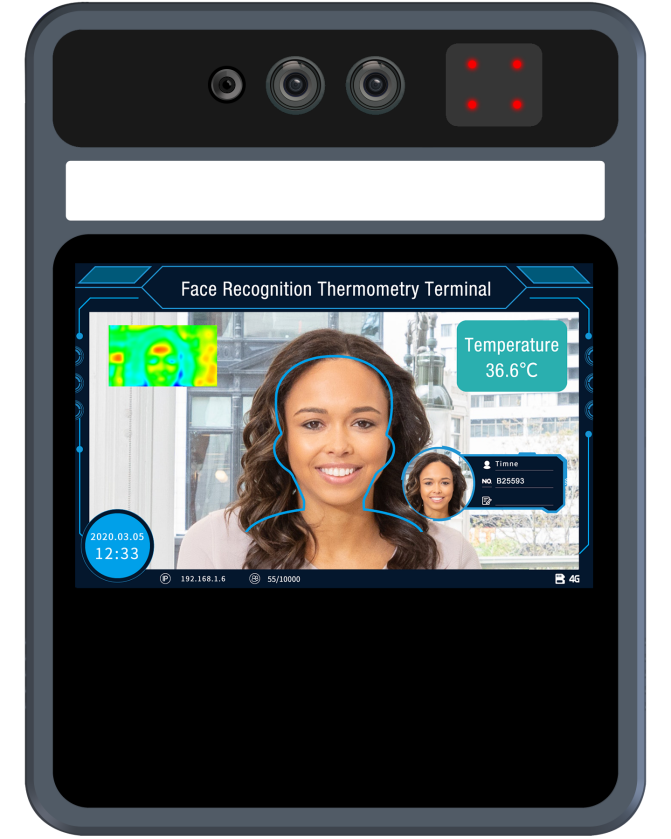 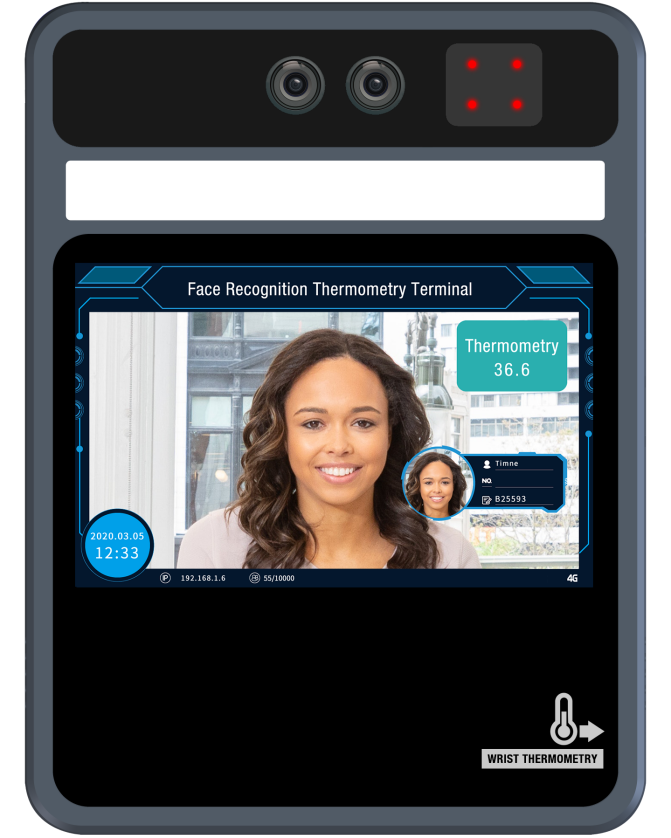                         ViktigDenne bruksanvisningen er kun til referanse. Produktets utseende og funksjoner er underlagt det faktiske produktetDette produktet kan utstyres med valgfrie moduler som 4G, WiFi, ID-identifikasjon, Weigen IC-kortleser, etc. Vennligst referer til det faktiske produktetRett ikke enhetens objektiv mot gjenstander som avgir mye lys, da dette kan påvirke opptaksevnen eller til og med skade objektivetVennligst konfigurer alle passord og andre relevante produktsikkerhetsinnstillinger, og ta godt vare på brukernavnet og passordet dittBiometri-produkter er ikke nødvendigvis 100% egnet for alle sikkerhetsformål eller til bruk ved behov for høy grad av sikkerhet. Vennligst bruk en kombinasjon av ulike autentiseringsmetoderFastvaren til denne enheten vil oppdateres fra tid til annen. For en bedre opplevelse, vennligst vedlikehold og oppgrader rettidigKatalog1 Produktoversikt 11.1 Produktintroduksjon	11.2 Produktets funksjoner	12 Montering av produktet (dimensjonstegning)	22.1 Montering på vegg	22.2 Montering på gulvstativ	33 Koblingsinstruksjoner	34 Klientprogramvare	54.1 Installering av ActiveX-kontroll	54.2 Innloggingsskjerm	64.3 Forhåndsvisning	74.4 Listeadministrering	84.4.1 Krav til ansiktsbilde	84.4.2 Importing av enkeltansikt	84.4.3 Gruppeimportering av ansiktsdata	94.4.4 Importering av ansiktsbilder	114.4.5 Importering av ansiktbilder i binærformat	114.4.6 Eksportering av ansiktbibliotek	114.5 Eksternstyring	124.5.1 Grunnleggende oppsett	134.5.2 Gate-styring	134.5.3 GPIO-styring	134.5.4 Konfigurering av Wiegand	144.5.5 Skjerminnstillinger	144.5.6 Utfyllingslys	144.5.3 Serieport	154.6 Systemkonfigurering	154.6.1 Tidsinnstillinger	154.6.2 Nettverksinnstillinger	164.6.3 P2P	164.6.3 TF	164.6.3 Brukerinnstillinger	174.7 Parameterinnstillinger	174.7.1 Ansiktsdetektering	184.7.2 Ansikts-tidsplaner	184.7.3 Lydprofiler	194.7.4 OSD	204.7.5 Videoparameter-innstillinger	214.8 Dataopplasting	214.9 Systeminformasjon	224.9.1 Systeminformasjon	224.9.2 Systemoppgradering	234.9.2 Systemdiagnostikk	234.10 Henting av oppføringer	24-26ProduktoversiktProduktintroduksjonTemperaturmåler og ansiktgjennkjenningsterminal for levende personer er et terminalprodukt som sammenligner ansikter og leser levende personer, kroppstemperaturdeteksjon, ansiktsdeteksjon i tillegg til sammenligning og andre grunnleggende funksjoner. WiFi-funksjon, 4G, IC, ID og annen tilhørende programvare- og maskinvaremoduler som er valgfrie (standardenheten inkluderer ikke disse funksjonene). Den gir en mer sikker og praktisk måte å registrere mennesker på. Enheten kan brukes til inngangskontroll til bygninger, oppmøteregistrering, sikkerhet på flyplasstasjoner, persontilgangskontroll og andre scenarioer.Produktets funksjoner2MP HD-video, integrert ansiktsfanging og gjenkjenning.Varsler for unormal kroppstemperatur: kontaktfri detektering av kroppsoverflatetemperatur innen ett  sekund. Avstanden for temperaturmåling av pannen er 25-40 cm; Avstanden for temperaturmåling av håndledd: 0-3 cm; Feilmargin for temperaturmåling er ± 0,5 ℃. Unormal kroppstemperatur aktiverer stemmevarsling og alarm. Design med doble sensorer, algorimte for infrarød in vivo-detektering, effektivt forhindring av                     bedrag med bilder og video.IC-kort + ID-kortmodul er valgfrie (ikke inkludert) og kan oppnå 1:1, sammenligningsmodus 1:N.Avstanden for ansiktsgjenkjenning er fra 0,5-3 meter, og ansiktet kan gjenkjennes og registreres på bilder på et område på 260 piksler eller mer.Benytter ansiktsgjenkjenningsteknologi basert på et forbedret 'multi-task cascade convolution' nevralt nettverk for å redusere kravet til bildekvalitet og gir kraftig økning i hastigheten ved ansiktsgjenkjenning.Benytter algoritme for dyp læring, støtter database på 10 000 ansikter.Støtter lokal innlogging for å søke og konfigurere enhetsparametre, og å se sanntidsovervåkning og               resultater for ansiktssammenligning.Støtter konfigurering av enhetsparametre fra en sentral, og gir sikkerhetautentisering.Fleksibel importering av ansiktsdata, støtter importering av enkeltfiler og filgrupper i tillegg til importering av sanntidsbilder. Støtter vanlige personer, hvitlistede personer, svartelistede personer osv., og ulike ansiktstyper. Støtter stemmekringkasting etter ansiktsgjenkjenning. Støtter TFTP-opplasting av data fra ansiktsgjenkjenning. Støtter drift i offline-modusStøtter lagring med TF-kort, kan lagre 10W(?) ansikts- og gjenkjennelsesposter.Gir 485, I/O innganger og utganger, Wigan og andre eksterne grensesnitt.4G-modulen er valgfri og dekker behov for trådløs overføring. Montering (dimensjoner) 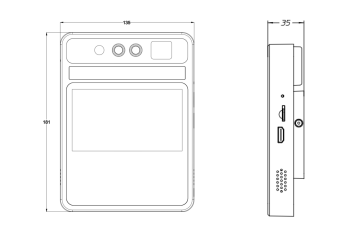 2.1 Montering på vegg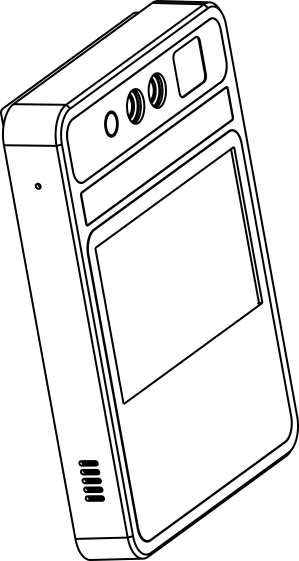 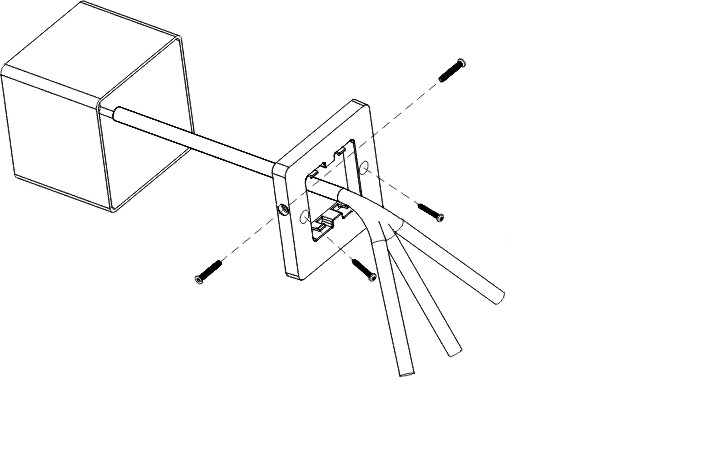 2.2 Montering på gulvstativ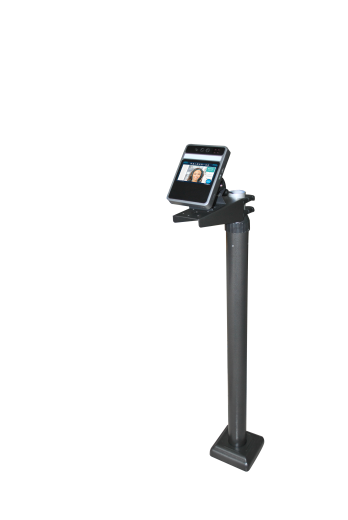 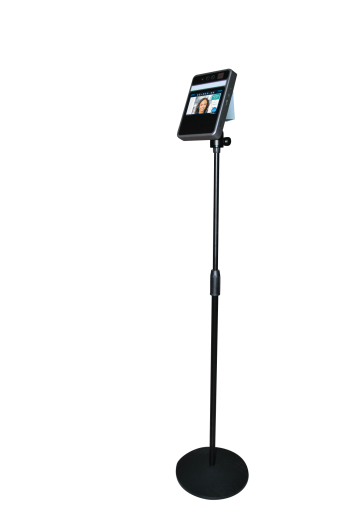 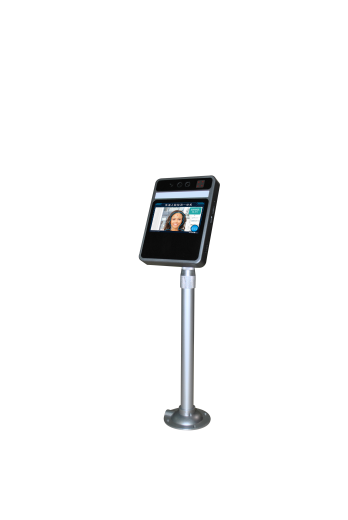  Kabler 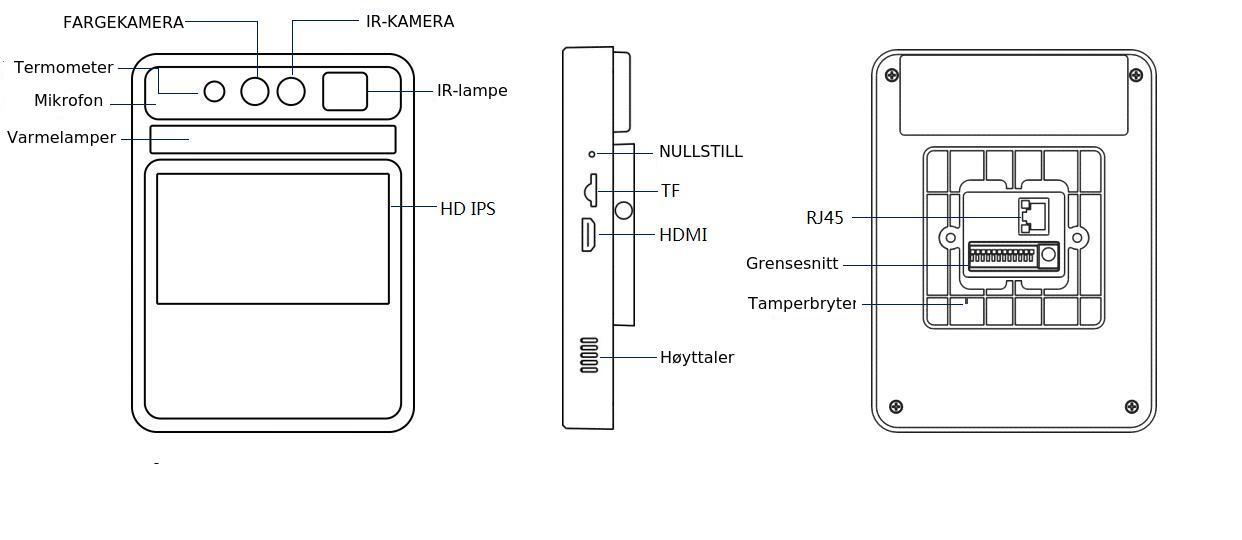 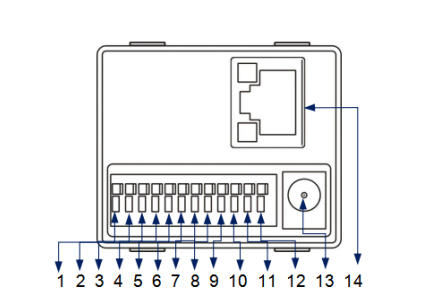 Instruksjoner for LCD-skjerm      Temperaturdetekteringsenhet for panne          Temperaturdetekteringsenhet for håndledd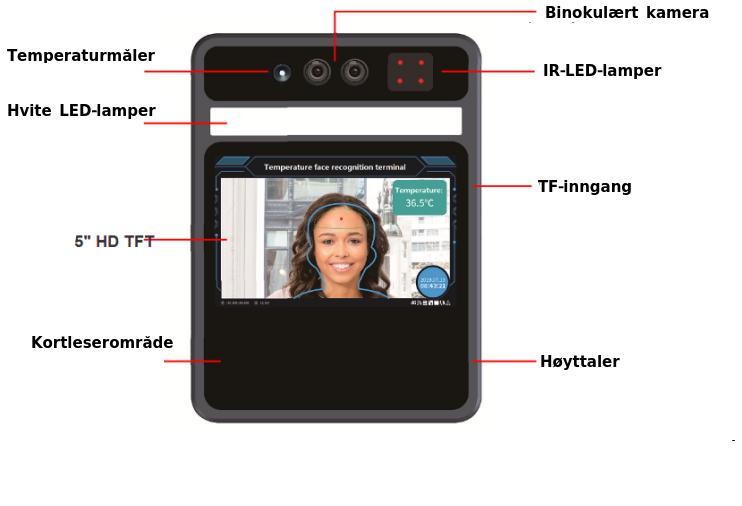 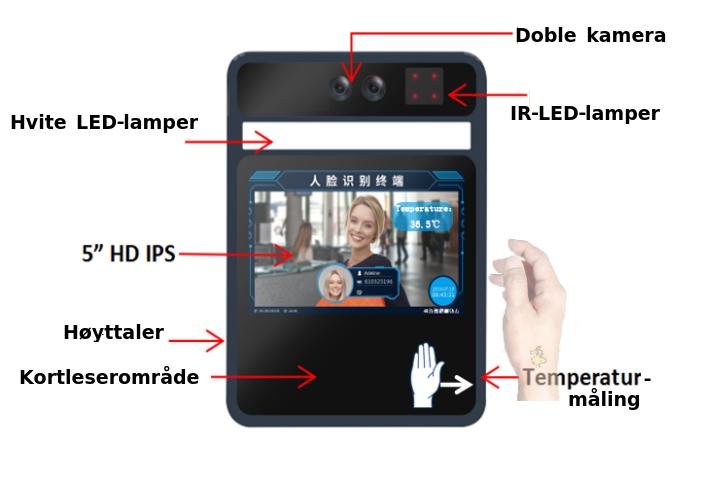 4  Klient-programvare4.1 Installering av ActiveX-kontrollLogg på enheten med Internet Explorer og skriv inn IP-adressen i adresselinjen. Enhetens standard-IP er 192.168.1.189 (eller finn IP-en i nedre høyre hjørne av enhetens skjerm etter at maskinen er slått på). Last ned kontrollen etter innlogging og installer kontrollen i henhold til instruksjonene.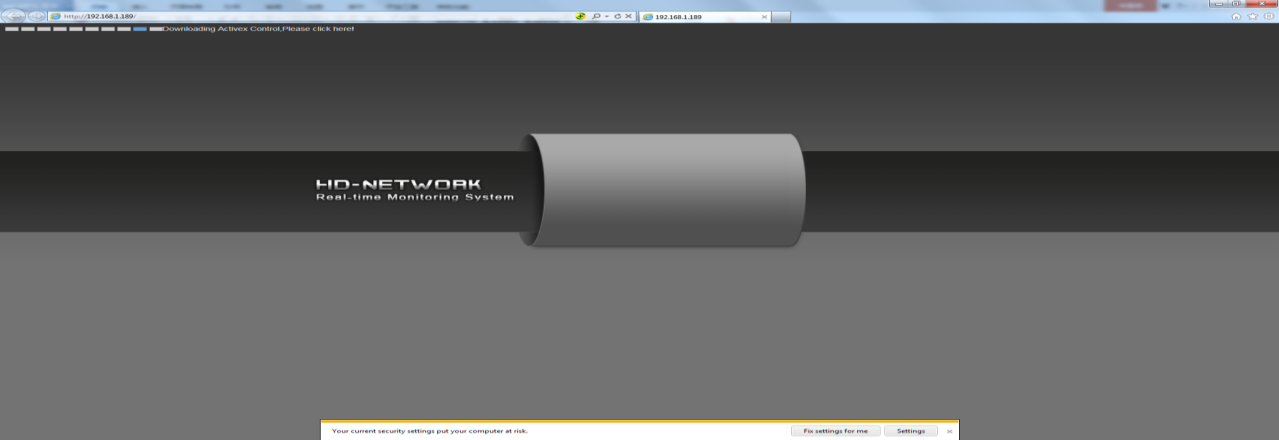 Merk: Hvis du ikke kan laste den ned, kan du gå til menyalternativene under "verktøy" i Internet Explorer og merke av for å deaktivere beskyttelsesmodus.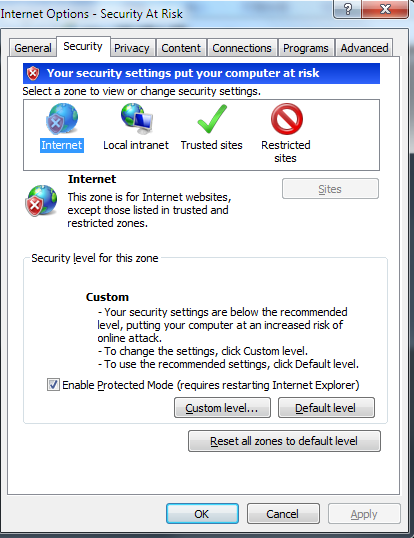 4.2 InnloggingsskjermEtter at kontrollen er installert, vil programikonet  lages på skrivebordet. Dobbeltklikk for å kjøre, og følgende innloggingsskjerm vises. Skriv inn enhetspassordet (standard er 888888) og klikk på "innlogging" for å logge på enheten.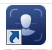 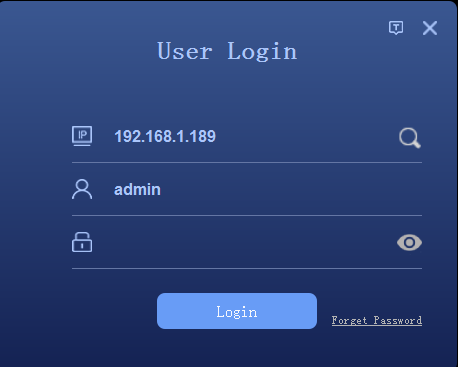 Eller klikk på  for å gå inn på søkeskjermen, klikk på "søk" for å søke i enheter og velg enheten du vil logge deg inn på.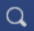 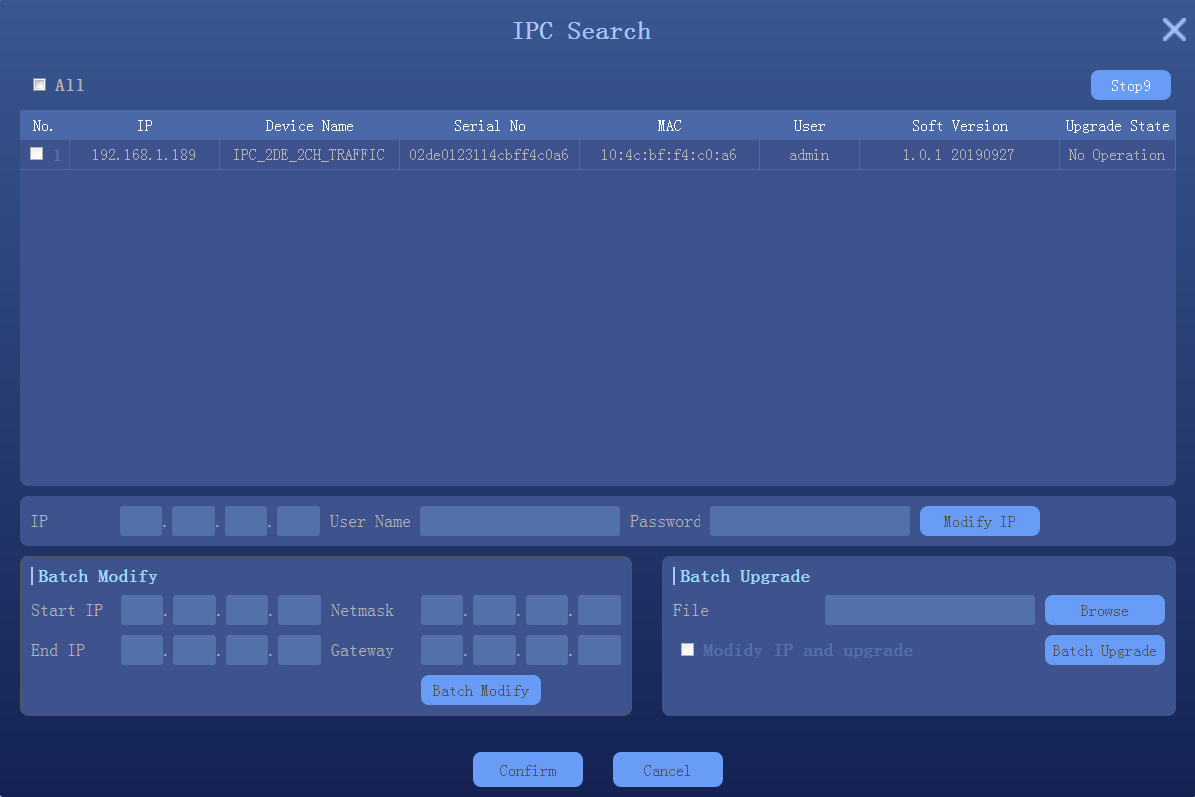 4.3 Forhåndsvisning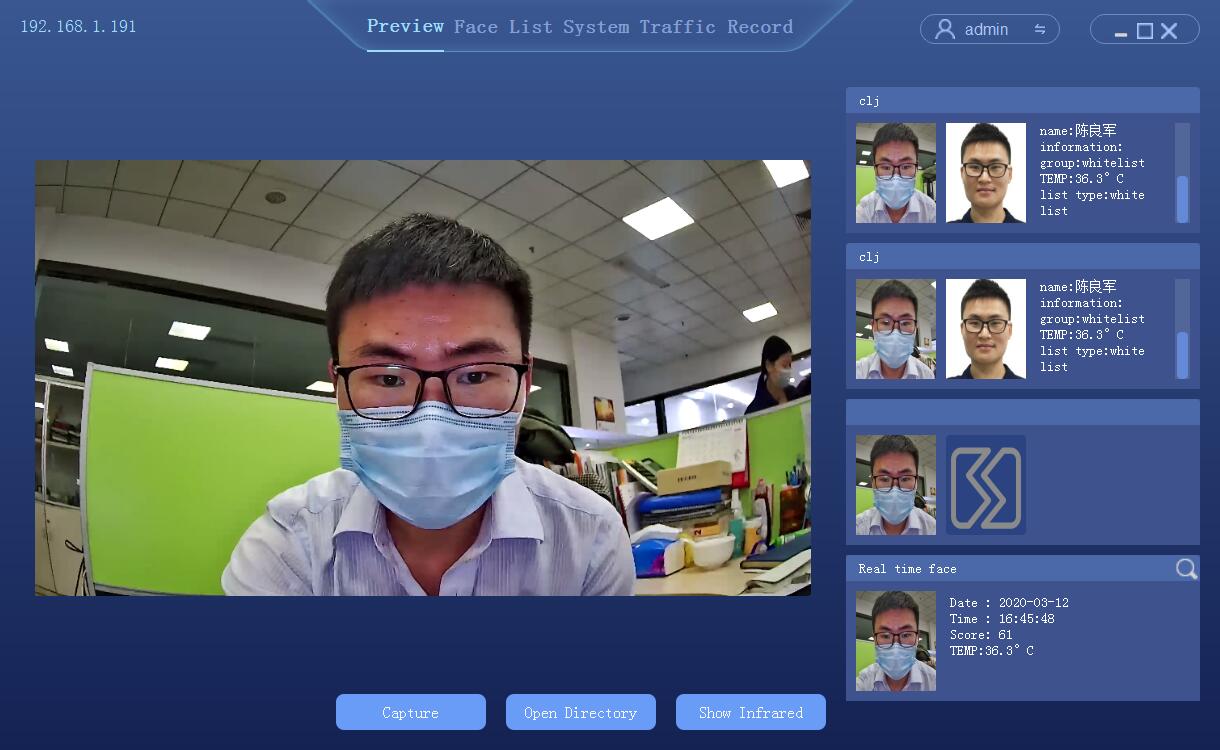 Vindu for live forhåndsvisningGjenkjenningsresultater viser: likheter, navn, beskrivelse, gruppe, temperaturVisning av live-ansiktsregistrering: registreringstid, temperatur4.4 ListeadministreringListeadministrering, administrering av ansiktsdatabase, registrering av enkeltansikter, registrering av ansiktsgrupper, sanntidsimportering av ansiktsbilder.4.4.1 Krav til ansiktsbilderBruk et nyere bilde for å sikre nøyaktig gjenkjenning. Kun ett ansikt på bildet, med en bredde på 260 piksler eller mer.Merk: ansiktsbildet må ikke være mer enn 1M, for å unngå feil når du importerer ansiktsbiblioteket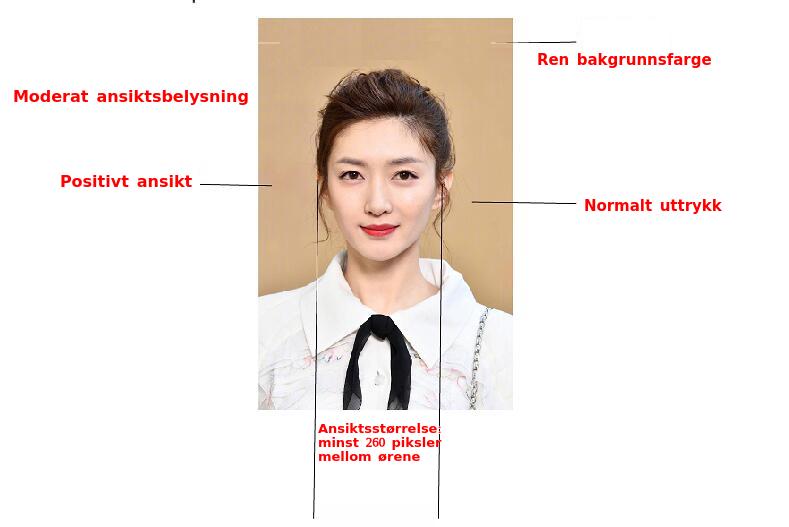 4.4.2 Importering av enkeltansiktVelg "listeadministrering" for å gå inn på skjermen for listeadministrering, som følger.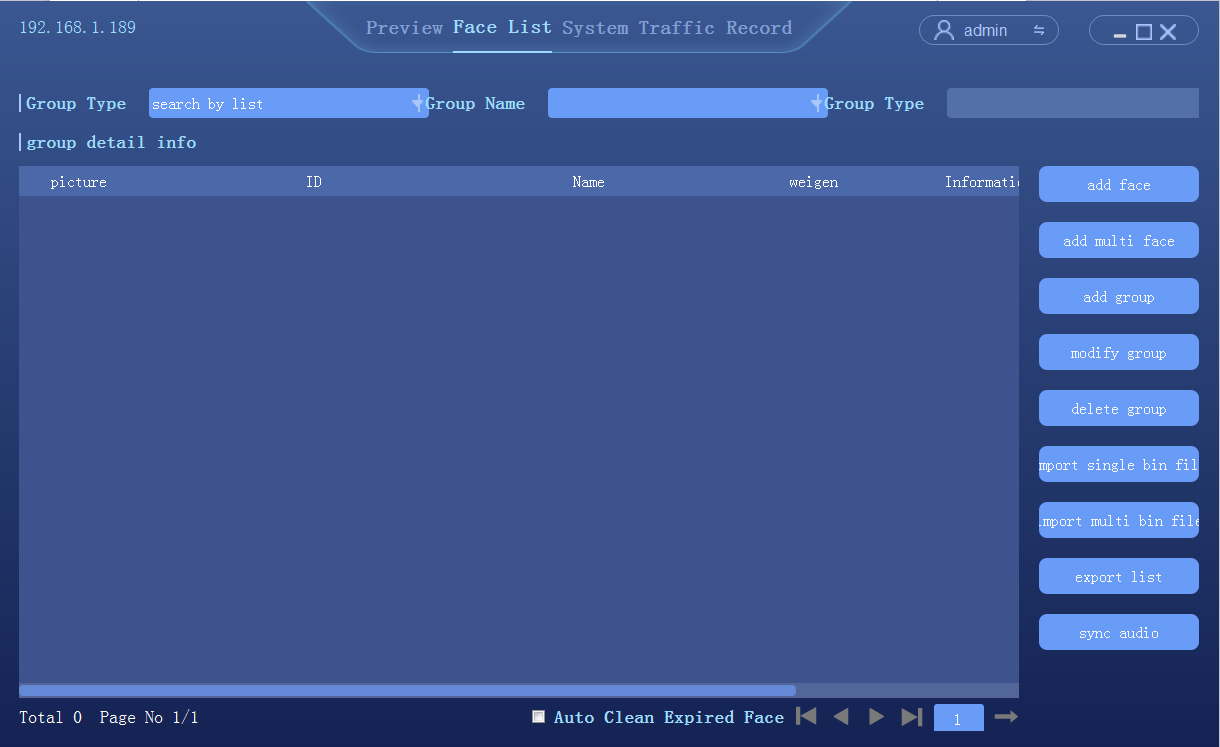 Trinn:Legg til gruppe: angi gruppenavn og gruppetype (hvitlistet, svartelistet eller besøkende)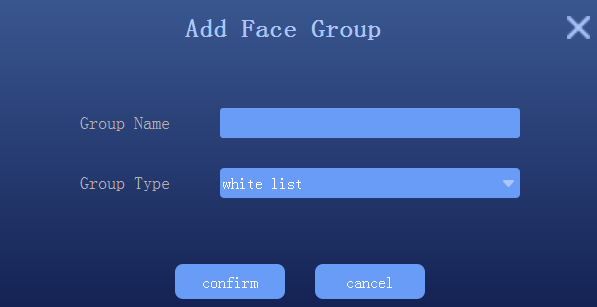 Beskrivelse:Velg gruppe for type besøkende, konfigurer tidsperioden og kryss av , så vil ansiktsdataene automatisk bli slettet fra ansiktsbiblioteket etter at utløpstiden er nådd.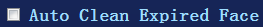 Velg 'Legg til nytt ansikt'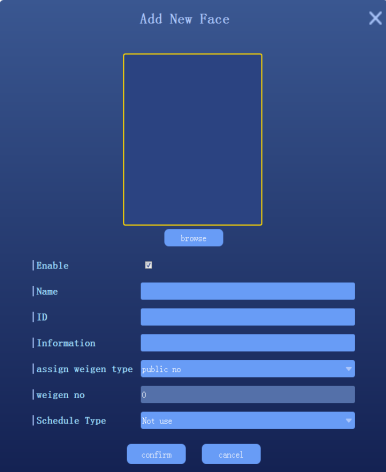 Klikk på [bla gjennom] for å kontrollere ansiktsbildets plassering og velgFyll ut navn, ID, informasjon.,etcKlikk på “bekreft” for å avslutte4.4.3 Legg til som gruppe      Velg "Listeadministrering" for å gå inn på skjermen for listeadministrering, som følger.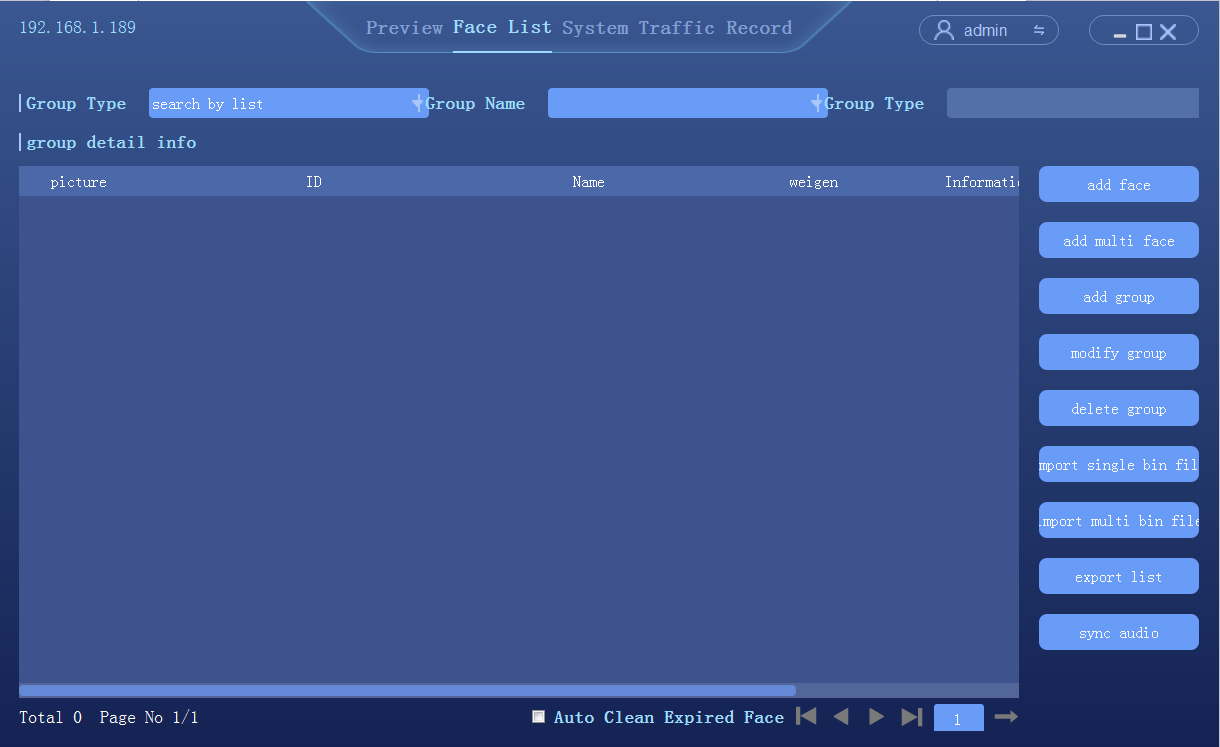 Trinn:Legg til gruppe: angi navn og gruppetype (hvitlistet, svartelistet eller besøkende)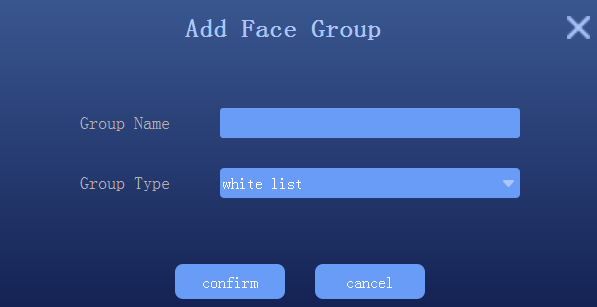 Velg "legg til flere ansikter"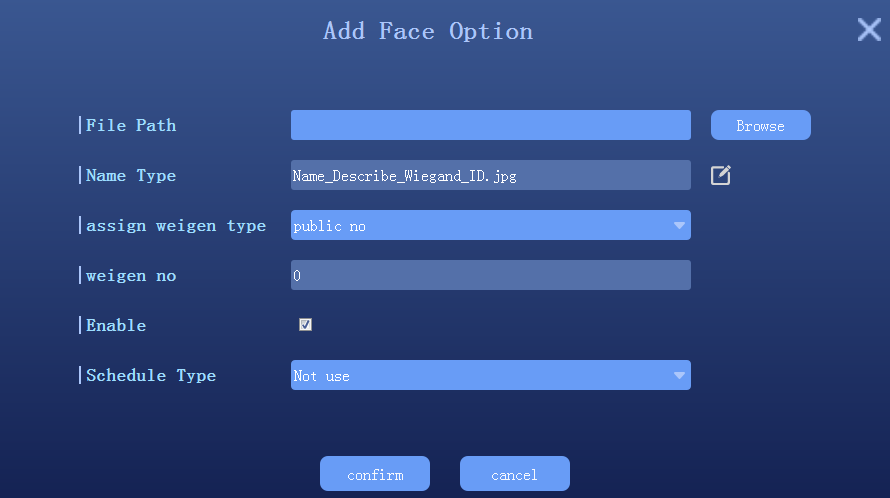 Klikk på  for å sette opp importeringsformat for ansiktsbilde; Merk: Ansiktsbildets navneformat må stemme overens for å unngå feil ved importering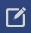 Klikk på [Bla gjennom] og velg mappen for ansiktsbiblioteketKlikk på Bekreft og vent til importeringen er fullført4.4.4 Sanntidsimportering av ansiktsbildeI forhåndsvisningsskjermen vil enheten avbilde personer når de passerer enheten. Klikk på ikonet  på høyre siden av personens ansikt for å se bildet i sanntid, som vist nedenfor: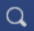 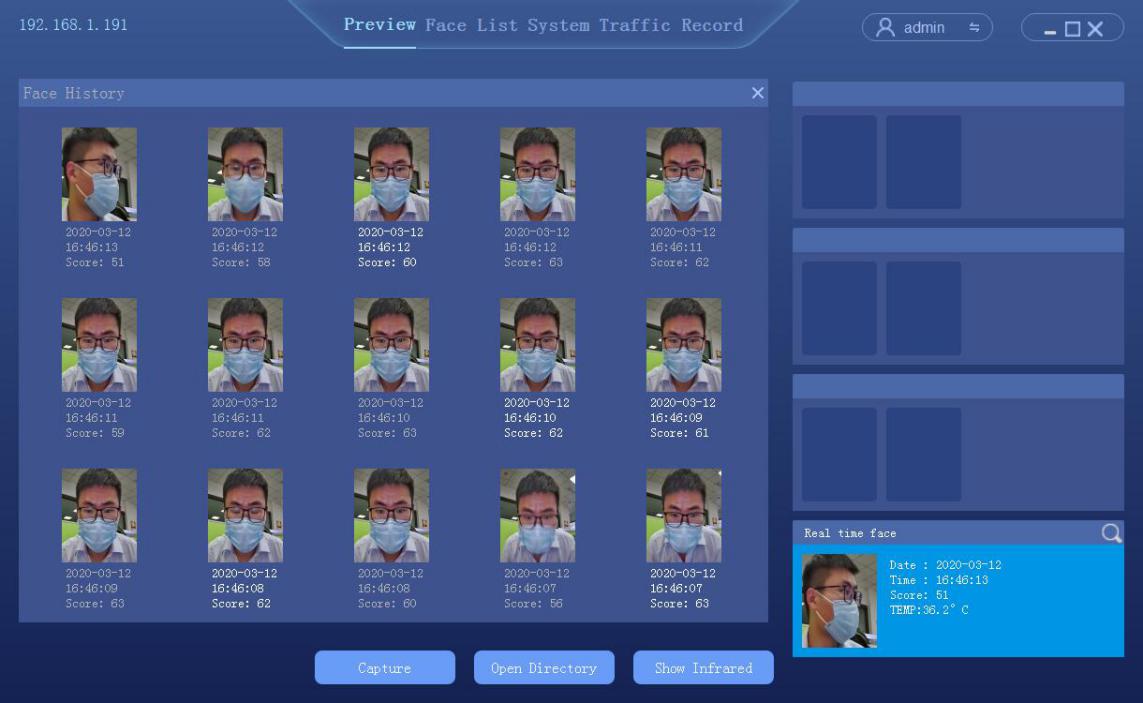    I ansiktshistorikken velger du ansiktsbildet som skal være malen du vil importere til enheten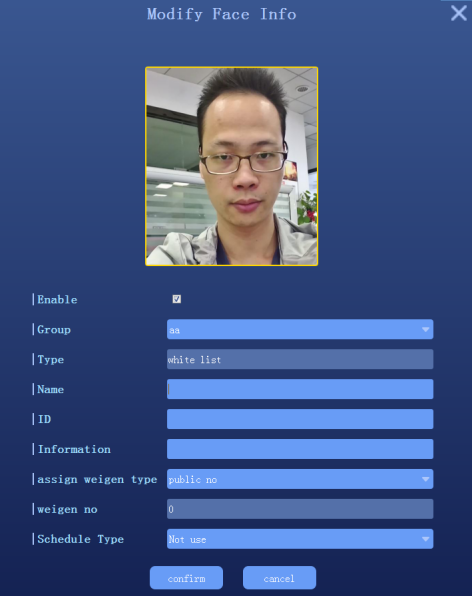 Merk: For denne importmodusen må grupper konfigureres på forhånd i listeadministrering4.4.5 Importering av ansiktsbibliotek i binærformatEnheten støtter importering av en eller flere ansiktsfiler i binærformat, velg henholdsvis "enkel bin-fil" eller "flere bin-filer" som følger: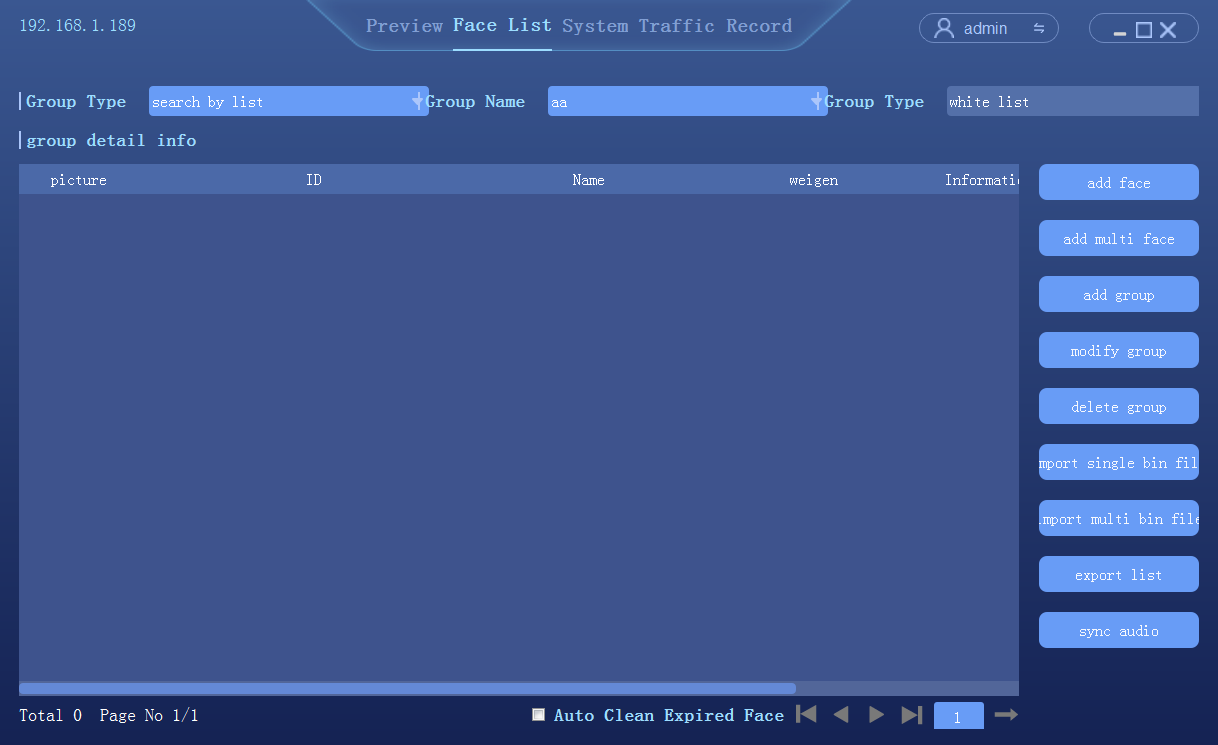 4.4.6 Eksportering av ansiktsbibliotekPå skjermen for listeadministrering, se nedenfor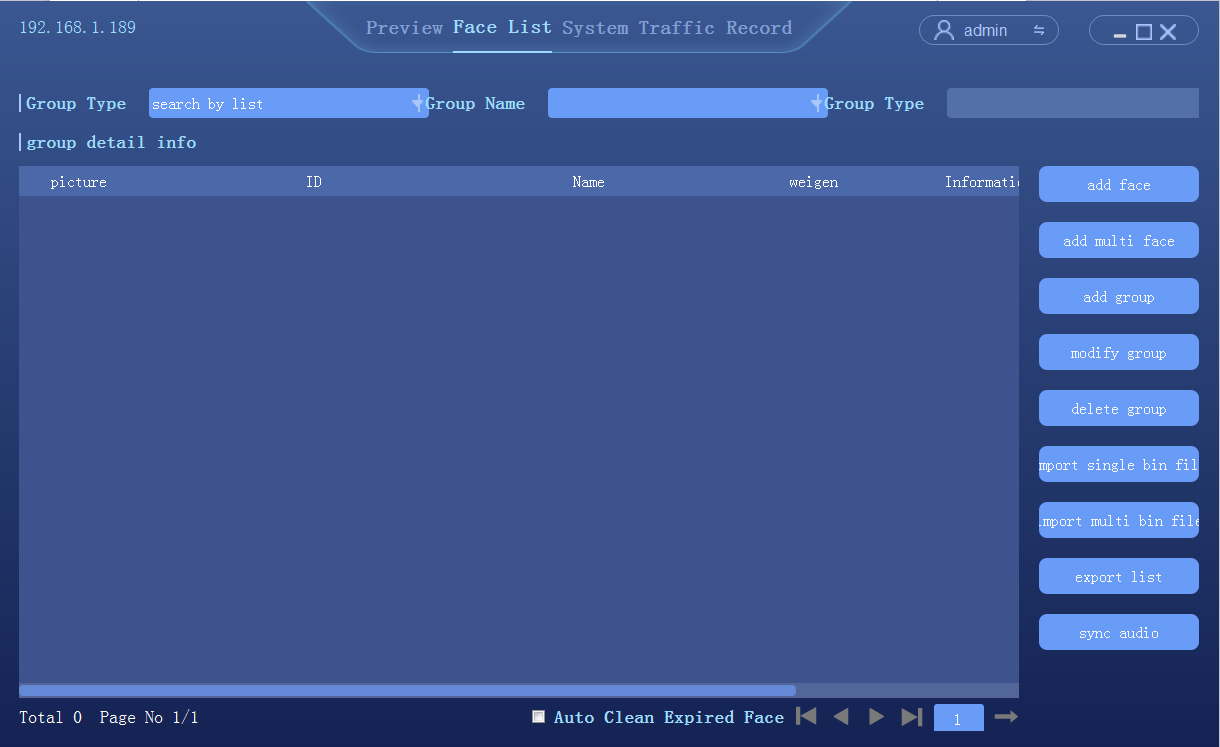 Klikk på Eksporter ansiktsliste;Sett opp lagringsstien for eksport av ansiktsbibliotekEksporter alle gruppene i ansiktsbiblioteket i henhold til gruppenavnet, og lagre formatet som binærfil (.bin)Når ferdig, klikk "ok"4.5 Eksternstyring4.5.1  Grunnleggende oppsett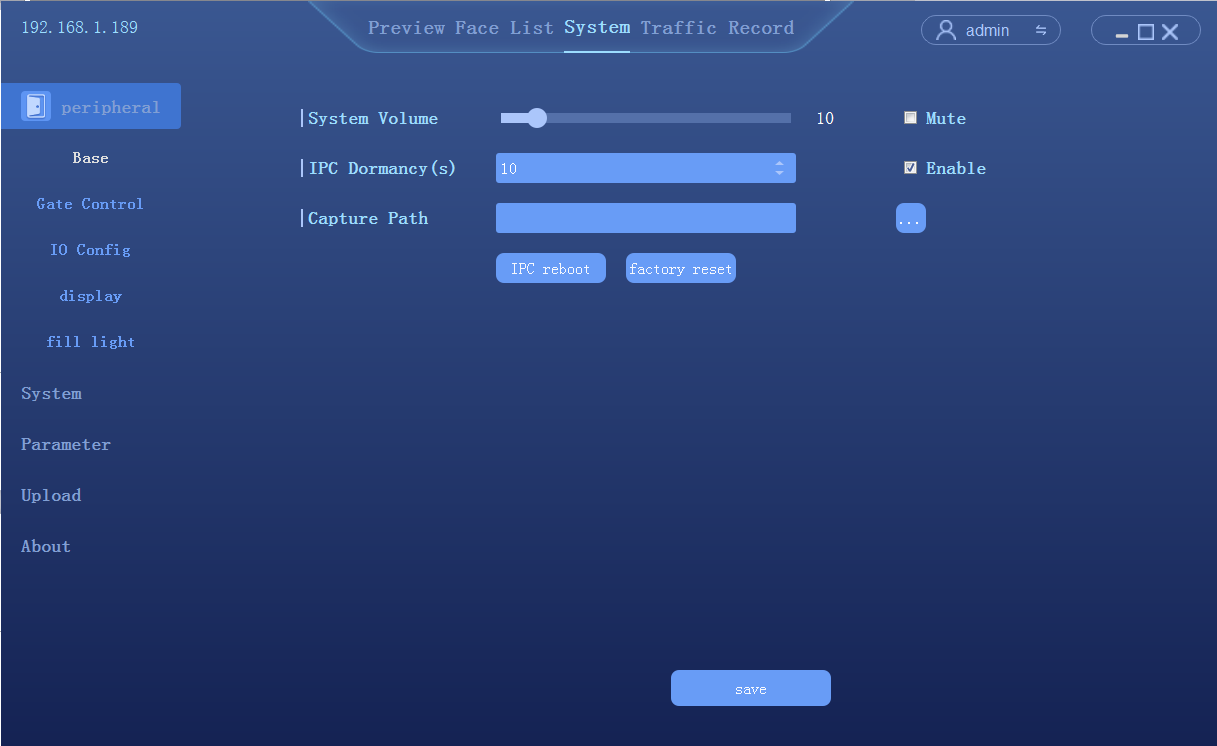 4.5.2 Gate-styring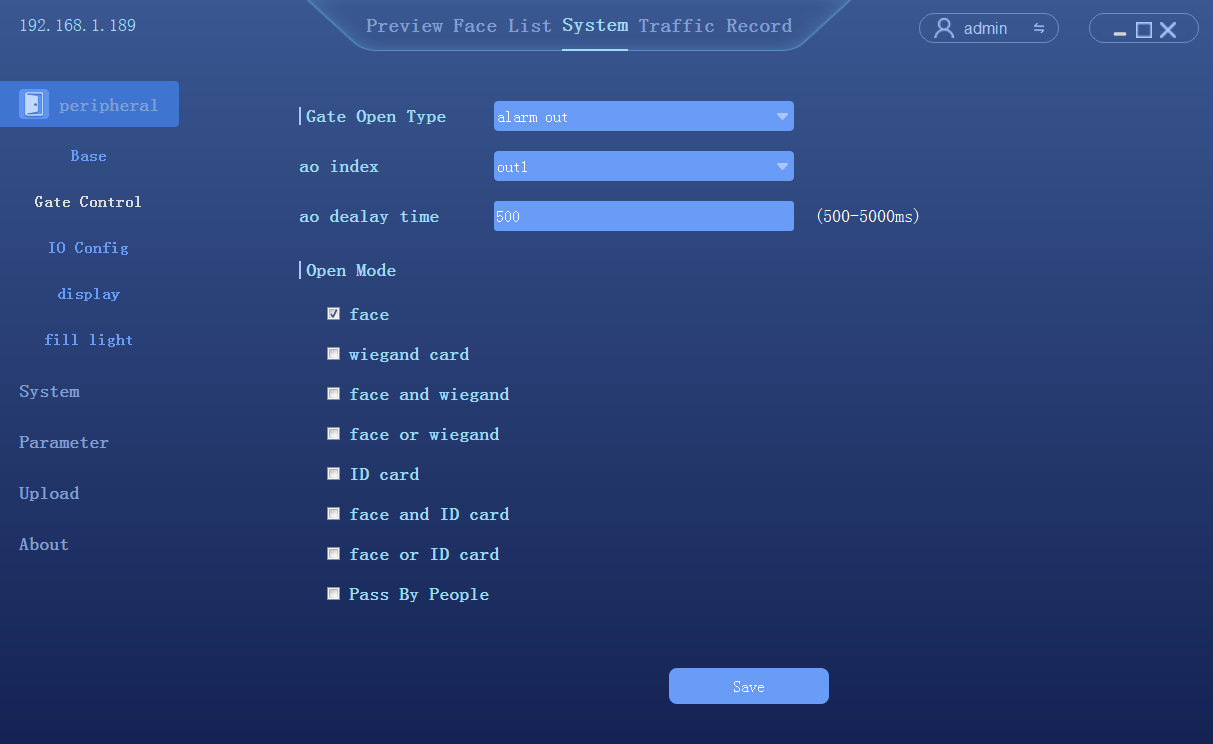 Gate Åpen type: kan velge relay eller toveis-Wiegan.Relay . : relay-kanal 0 (out0) eller relay-utgangskanal 1 (out1).Forsinkelsestid: holdetid for åpen tilstand.Åpen-modus:Når oppfanget ansikt matcher ansiktet i databasen så åpnes gaten.Assosiering av ansikt og ID-kort: Når oppfanget ansikt matcher ansiktet på ID-kortet så åpnes gatenPasserer gaten: Når noen åpner gaten4.5.3  GPIO-styring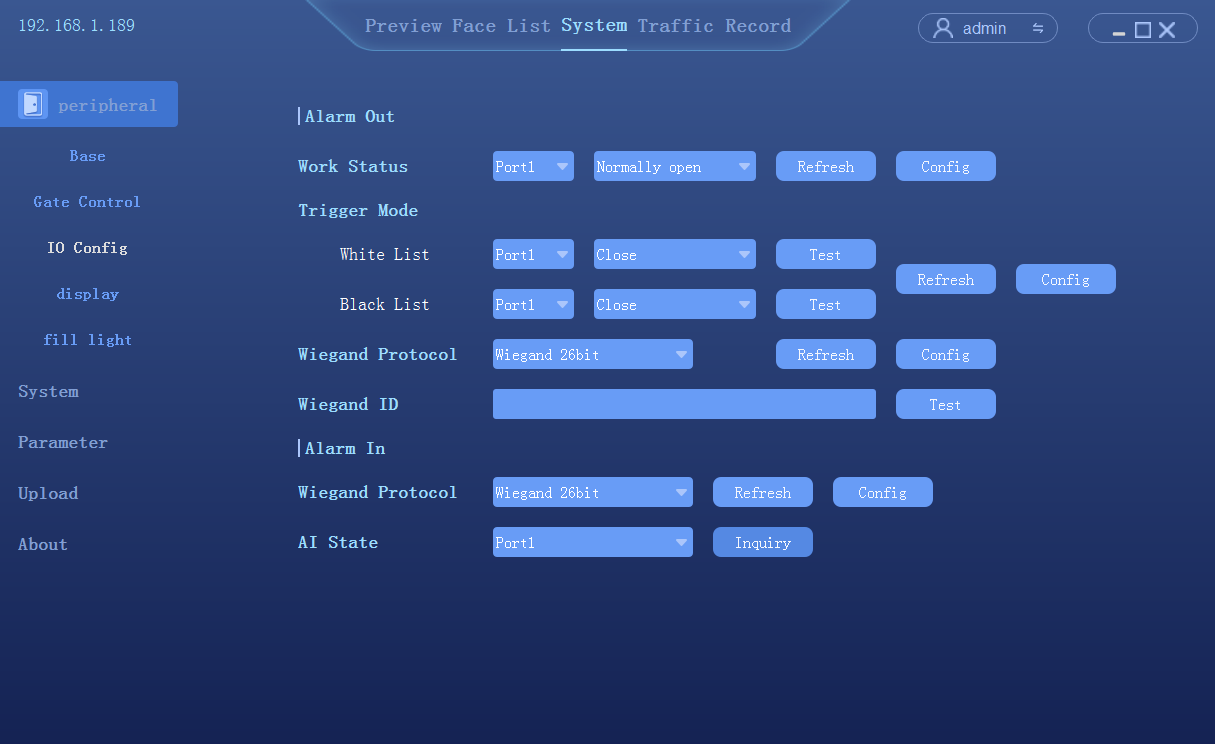 4.5.4 Konfigurering av Wiegand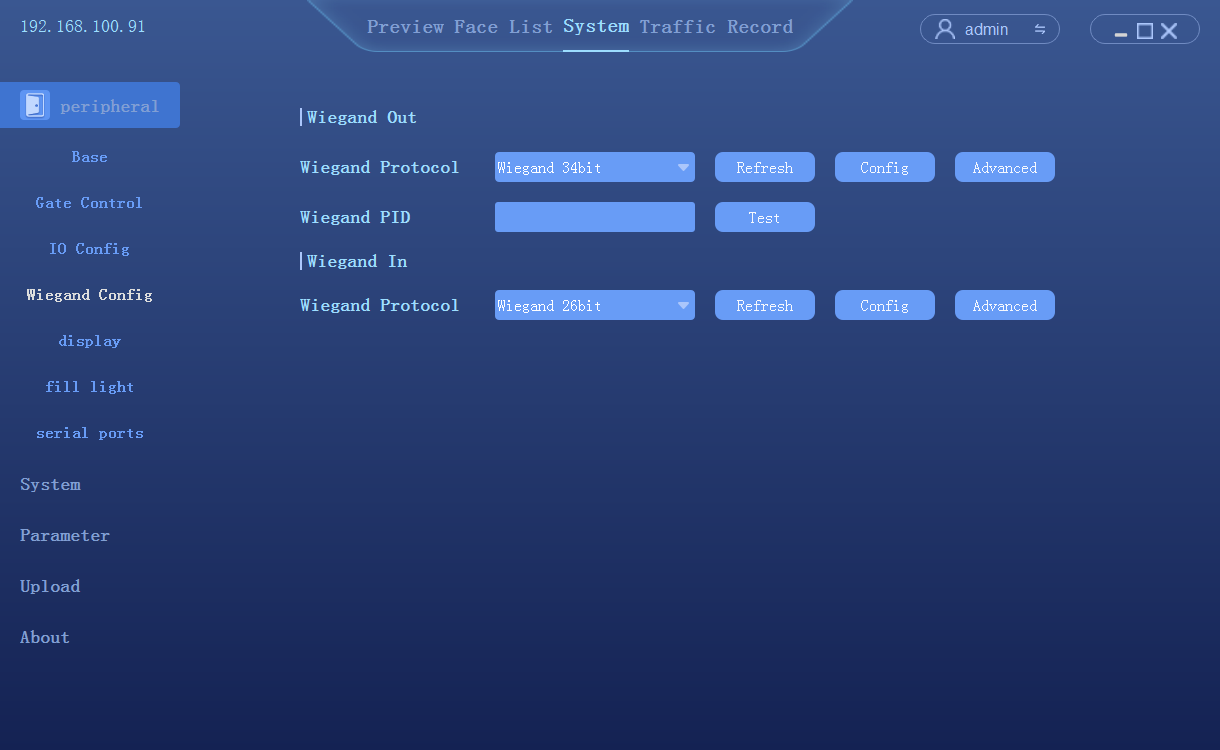 Wiegand-protokoll（utgang）：Wiegand 26/36/66 valgfrittWiegand-nummer：For å teste at Wiegand-nummeret fungerer.Wiegand-protokoll (inngang)：Wiegand 26/36/66 ,valgfritt4.5.5 SkjerminnstillingerKlikk på Ekstern->Skjerm, for å aksessere skjerminnstillingene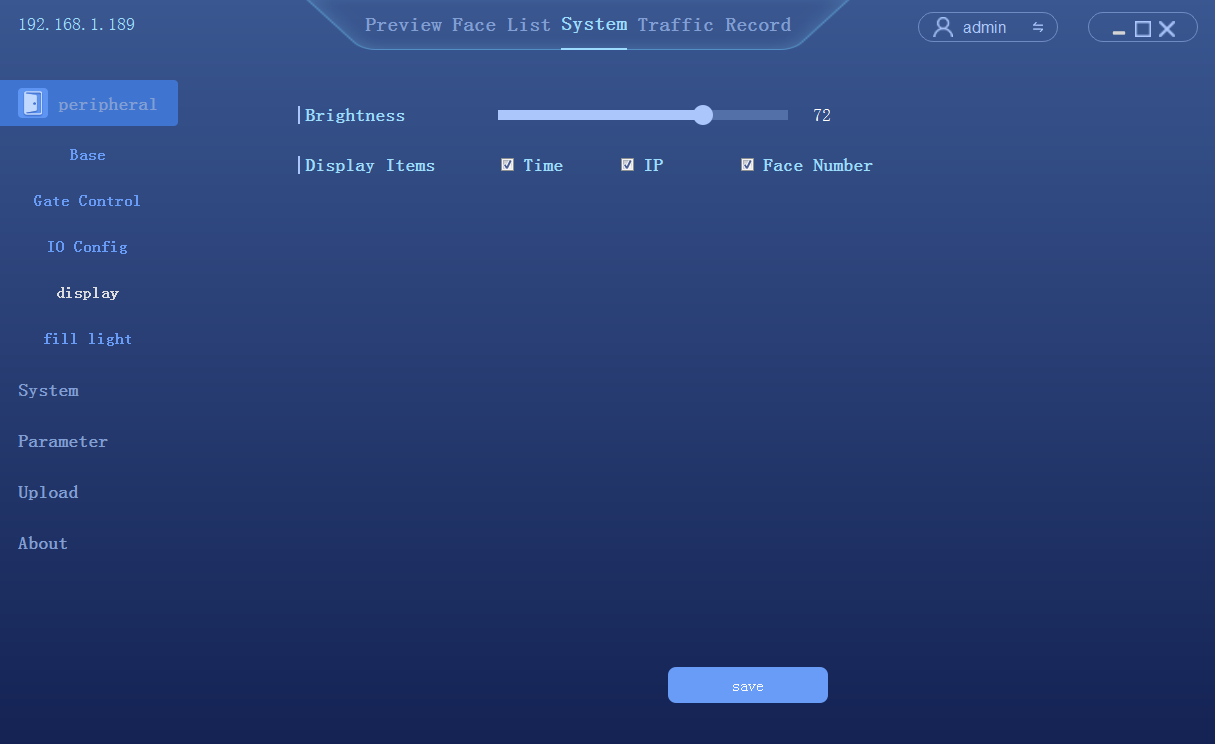 4.5.6 UtfyllingslysKlikk på Ekstern->Lys, for  aksessere skjermen for utfyllingslys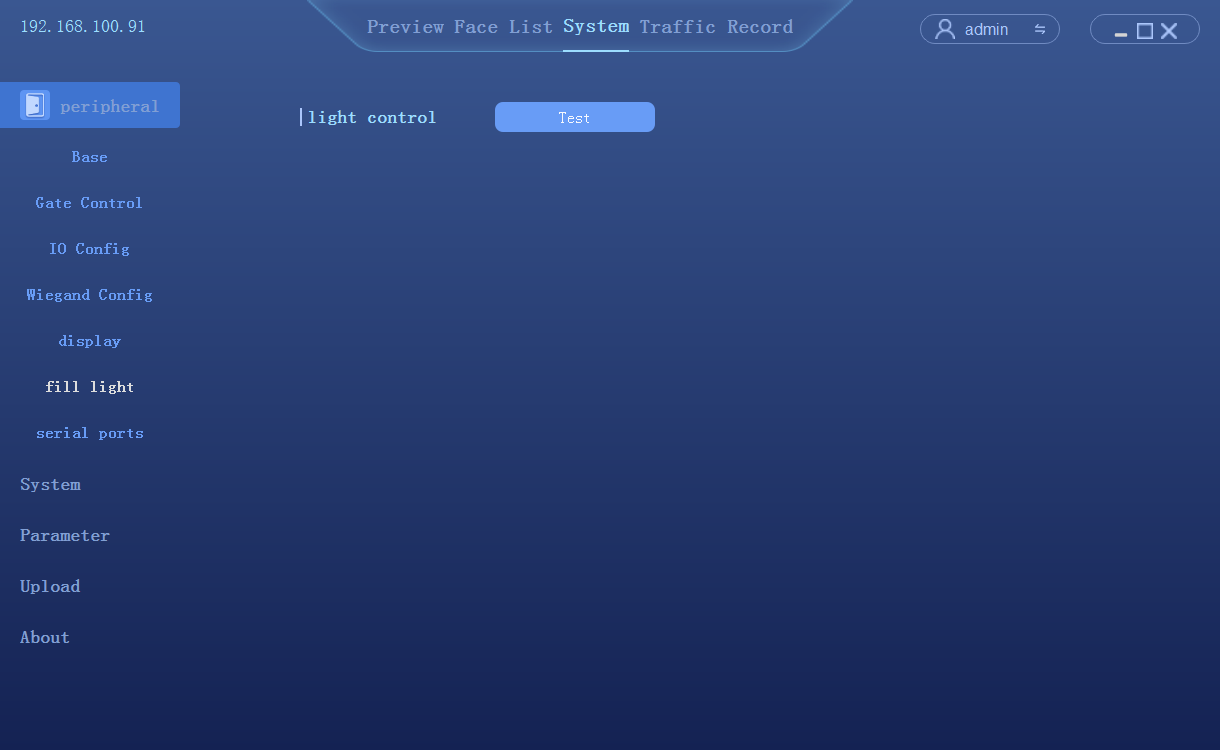 For å teste utfyllingslyset4.5.7 SerieportKlikk på Ekstern->Port, for å aksessere konfigurering av serieport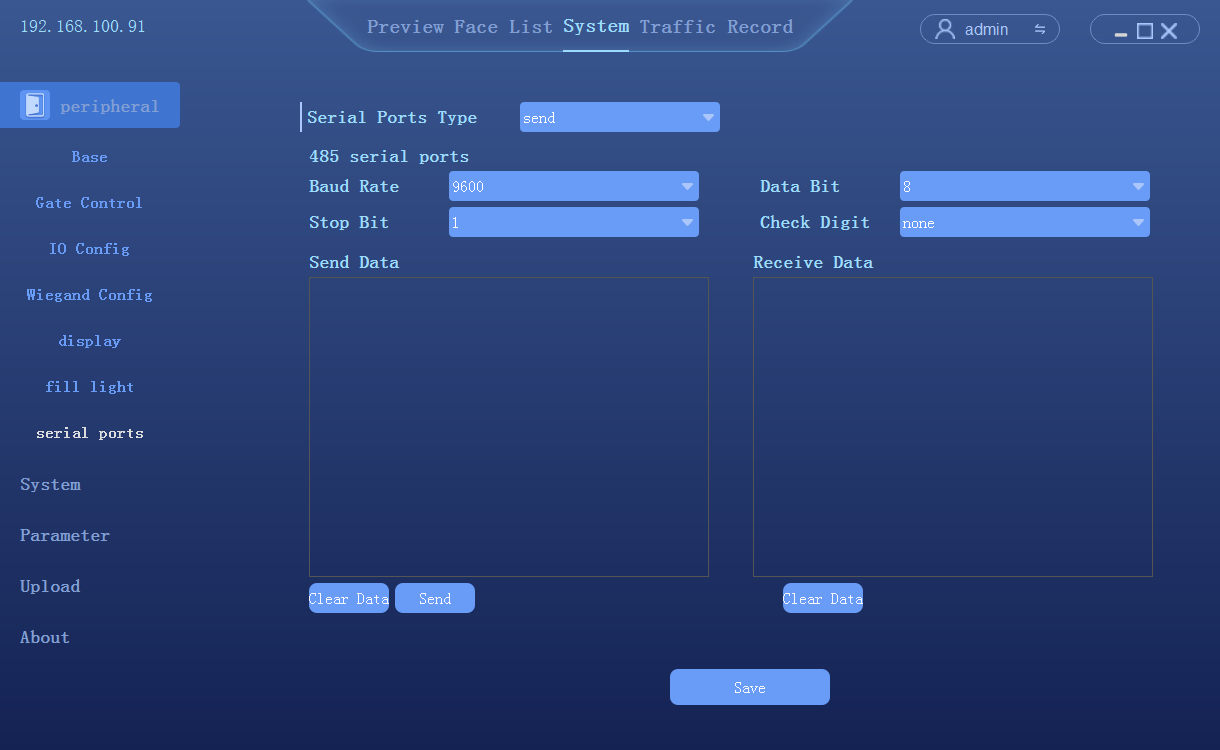 Porttype：Sende/motta4.6  Systemkonfigurering4.6.1  TidsinnstillingerKlikk på [System] → [Tid] for å gå til skjermen for tidsinnstillinger.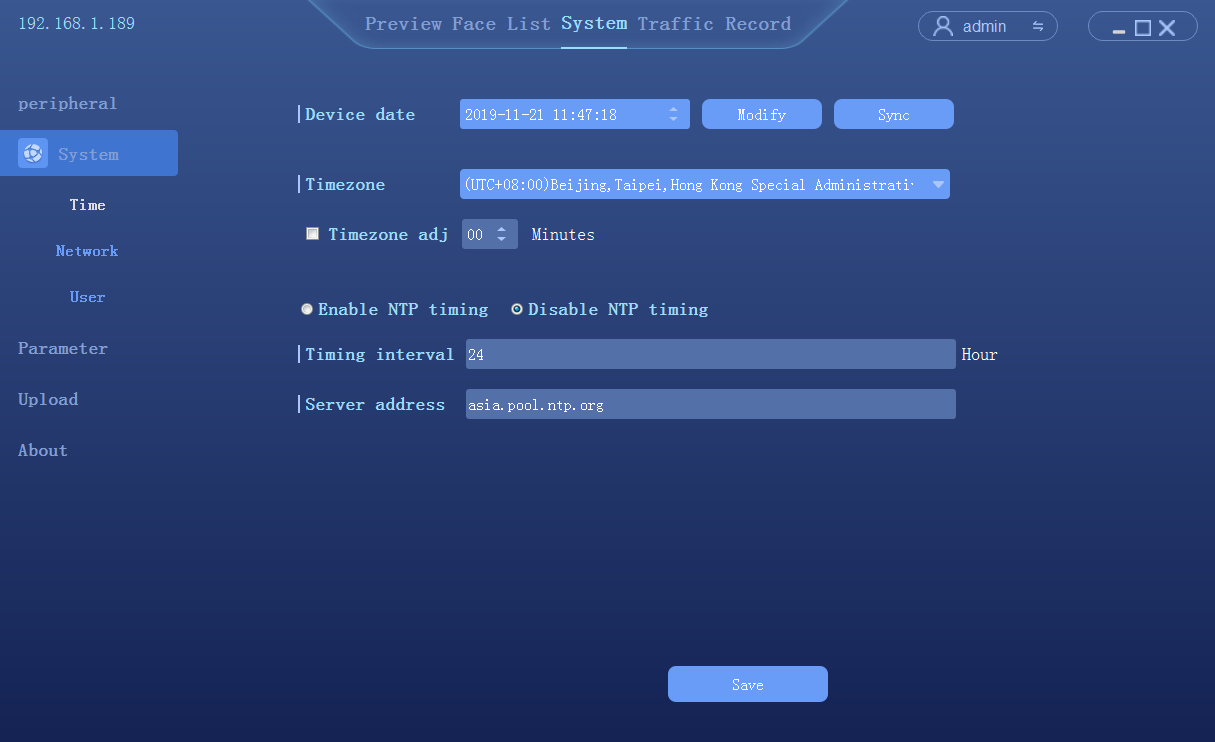 Enhetsdato: For å konfigurere enhetstiden. Modus: manuell endring og synkronsering til PC.NTP: Enheten synkroniserer tiden med nettverkets NTP-server4.6.2  NettverksinnstillingerKlikk på [System] → [Nettverk] for å gå til skjermen for nettverksinnstillinger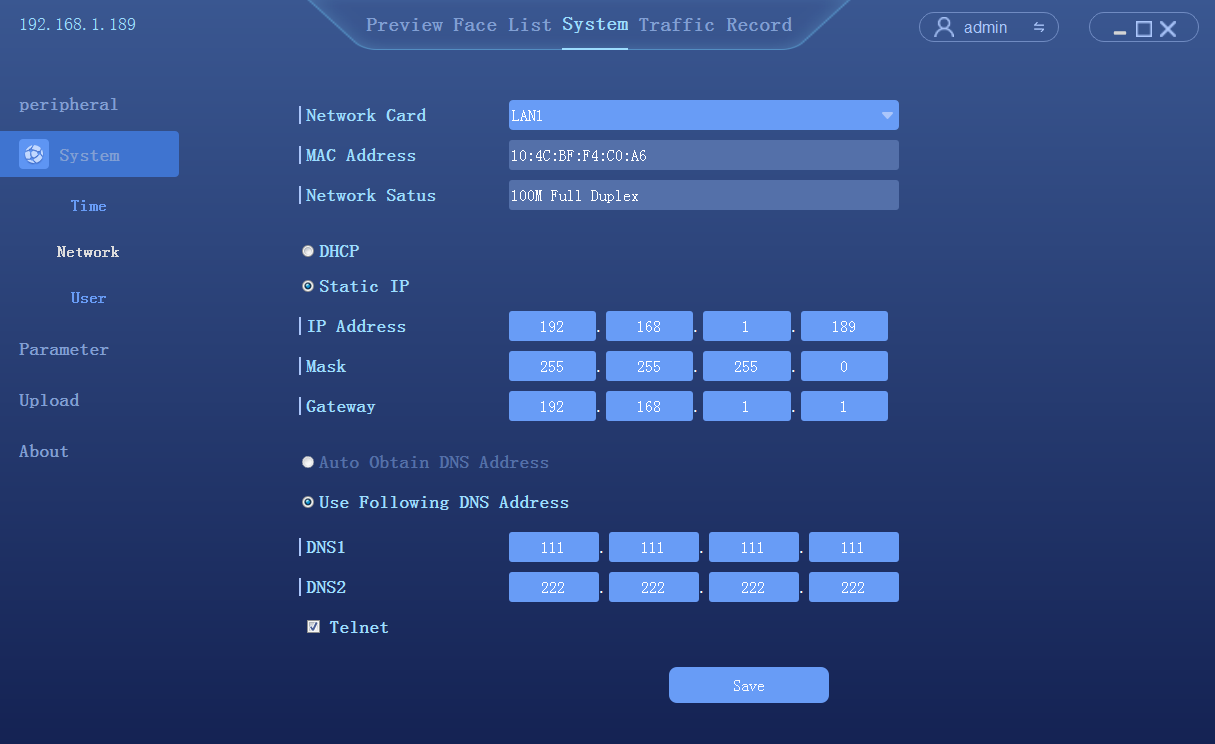 4.6.3 P2PKlikk på Systemkonfigurering --> P2P, for å gå til til konfigurasjonsskjermen for P2P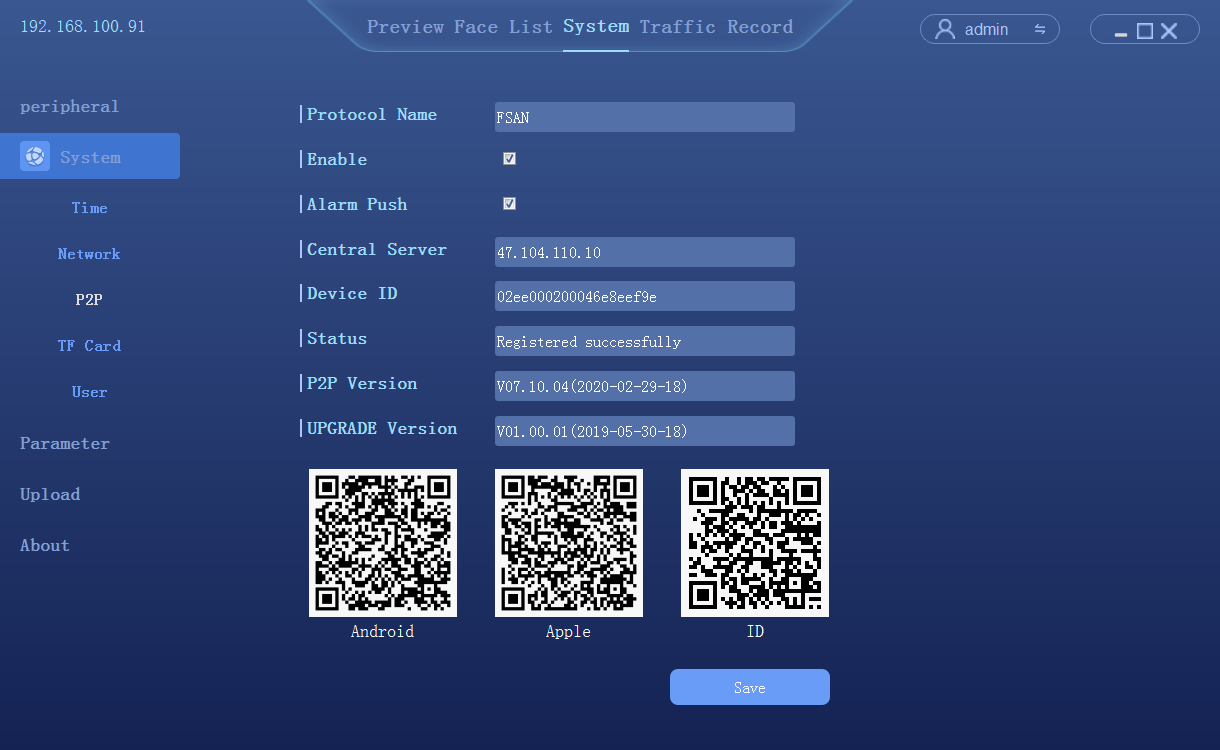 4.6.4 TF-kortKlikk på Systemkonfigurering-->TF-kort, for å gå til til konfigurasjonsskjermen for TF-kort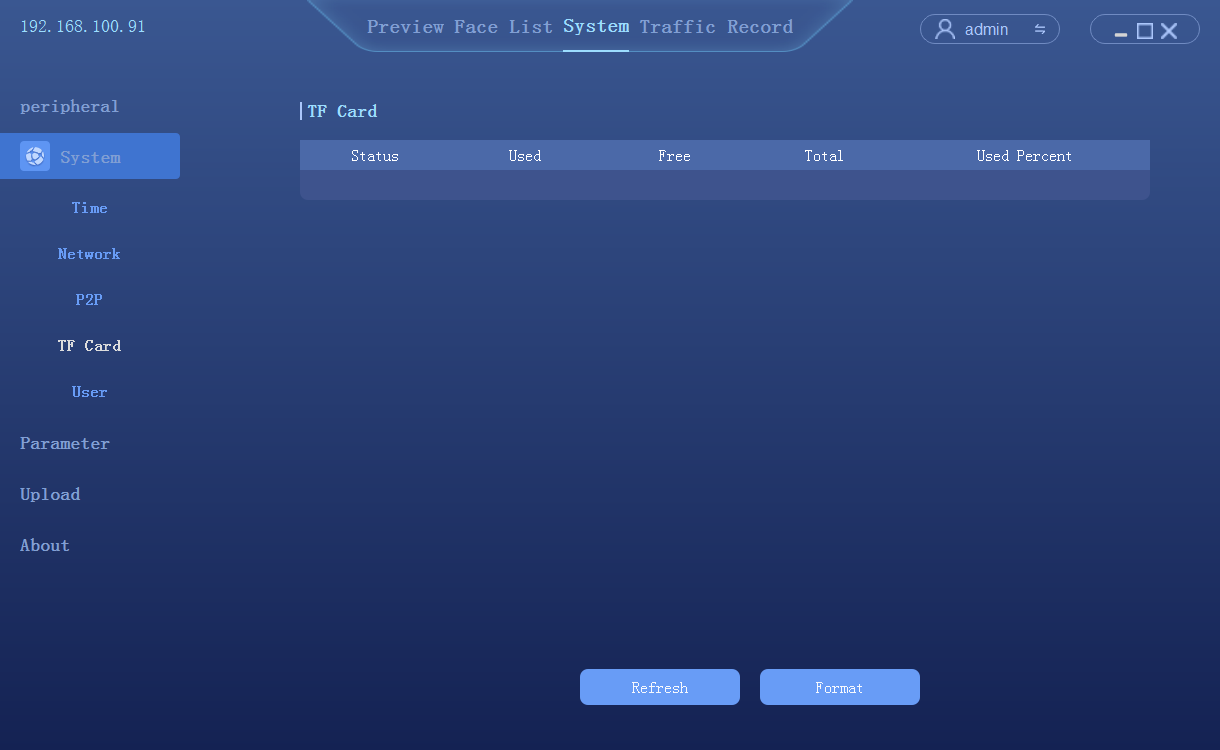 4.6.5 BrukeradministreringKlikk på [System] → [Bruker] for å gå til skjermen for brukeradministrering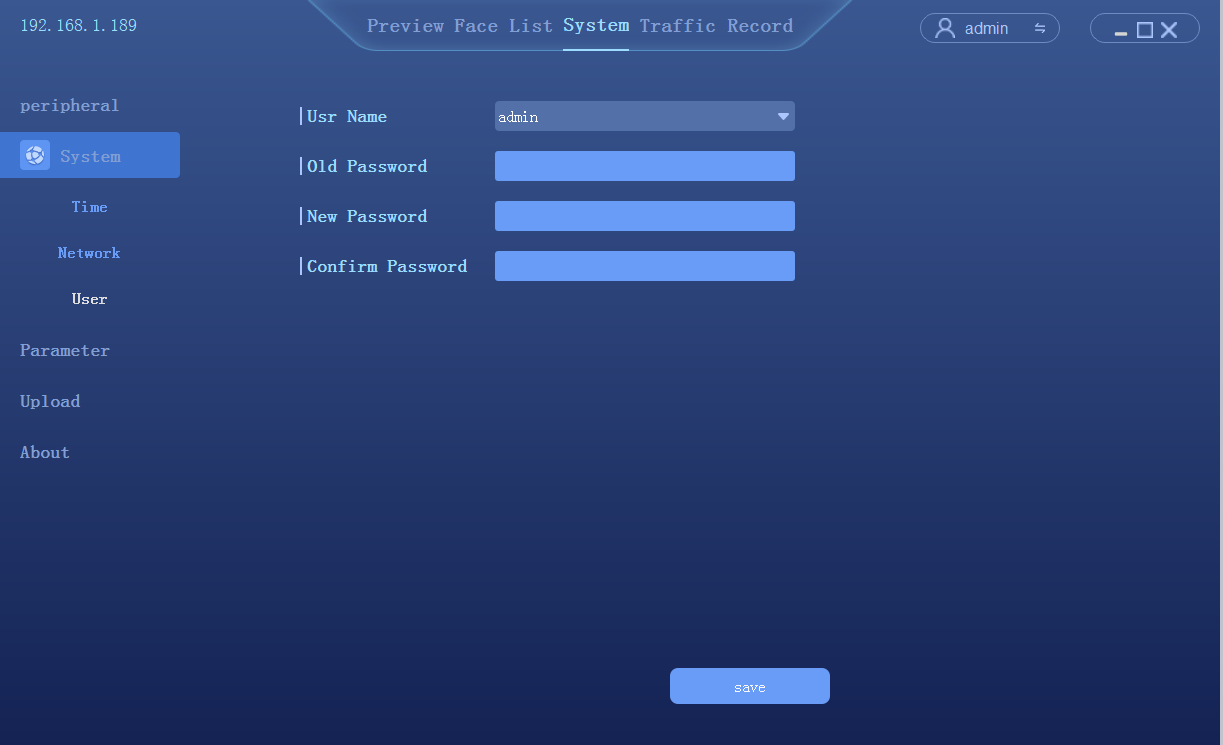 4.7  Parameterinnstillinger4.7.1  AnsiktsdetekteringKlikk på [System] → [Parametre] → [Ansiktsdetektering] for å gå til konfigurasjonsskjermen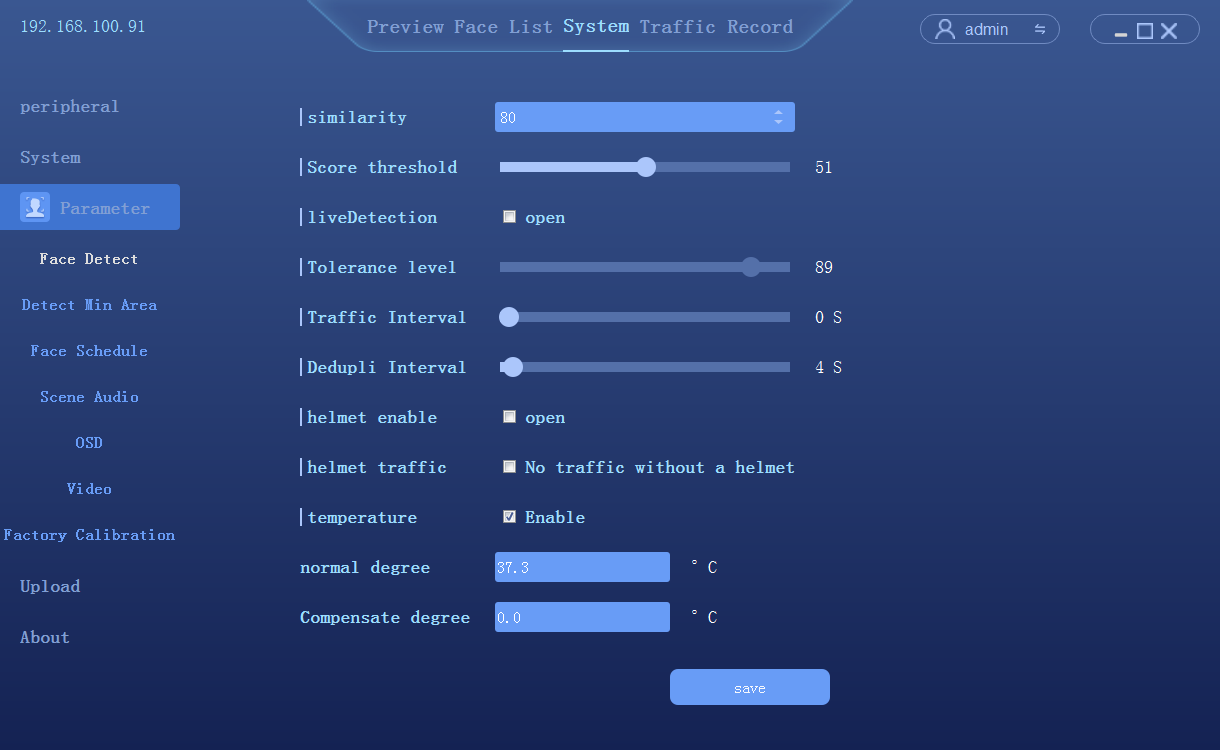 Aktiver temperaturmålingNormaltemperatur: Her setter man opp en standardtemperatur. Alarmen blir utløst når temperaturen som måles er høyere enn standardverdien. Temperaturkorrigering：for å kompensere i samsvar med den faktiske temperaturen4.7.2 Minimumsstørrelse på detektert gjenstandKlikk på System-->Parametre-->Minimumsområde for detektering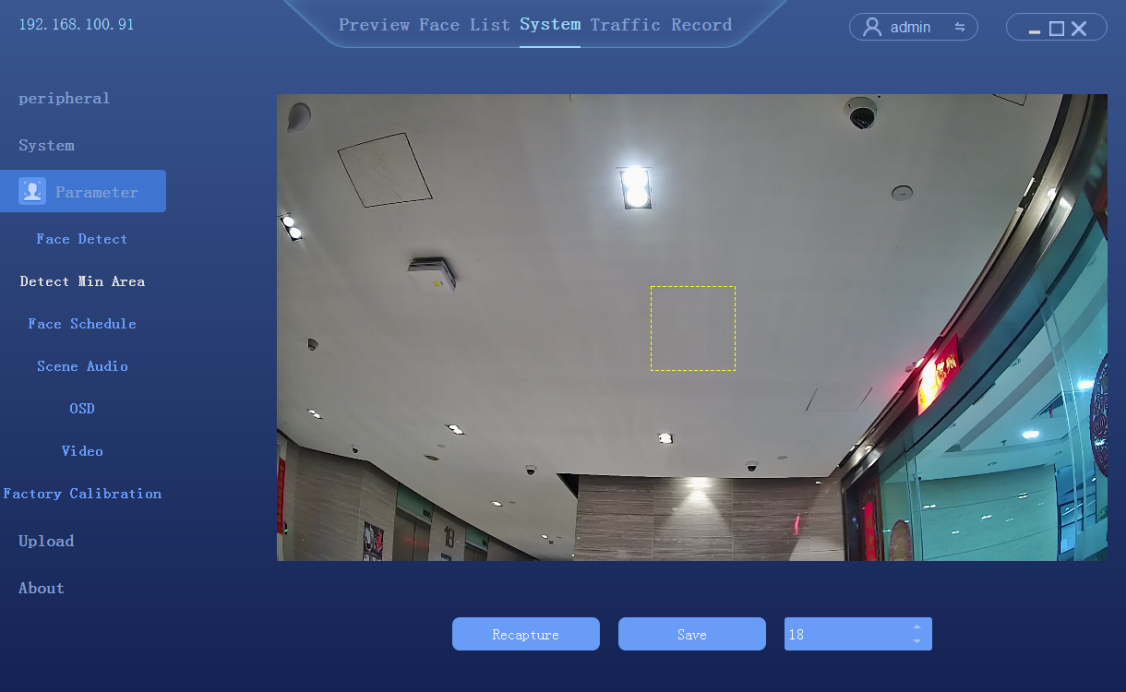 Størrelsen på deteksjonsobjektet kan justeres mellom 1-82, du kan konfigurere minimumsstørrelse på gjenstanden som skal oppdages4.7.3 Tidsplan for ansikterKlikk på System → Parametre → Tidsplan for ansikter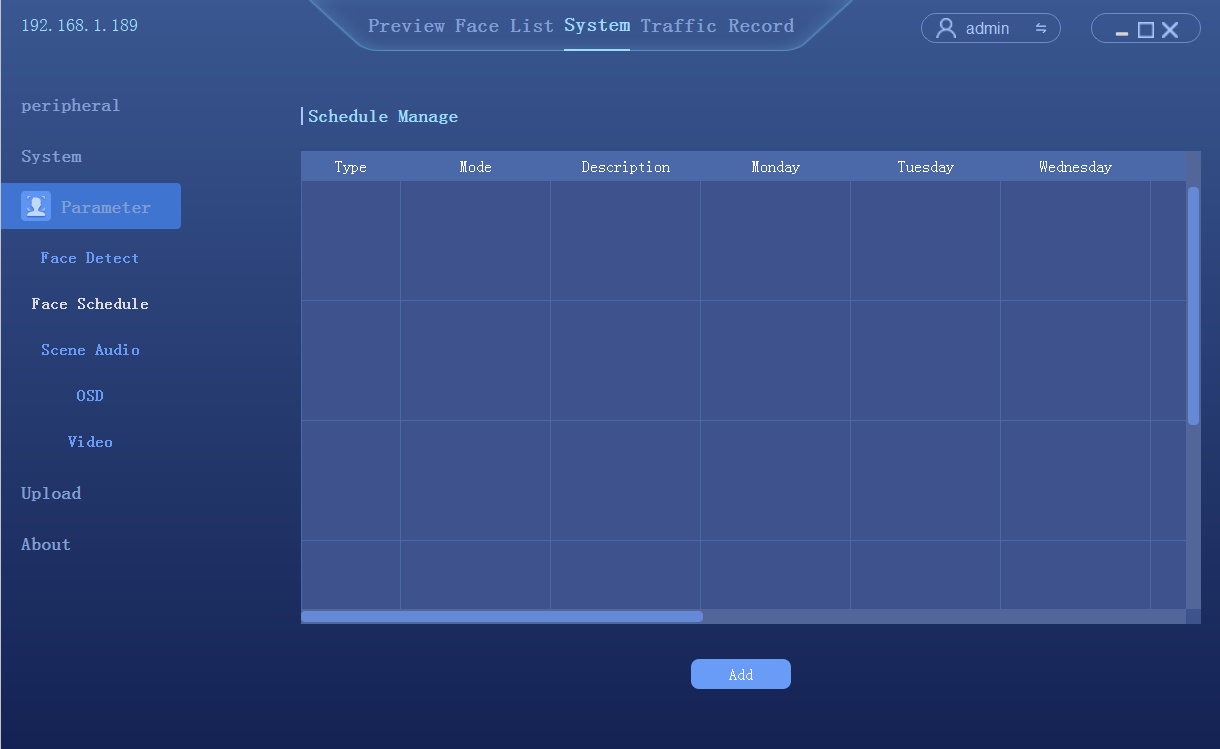 Klikk på [legg til] for å gå til skjemen for å stille inn tidsplan. Det finnes totalt 6 tidsperioder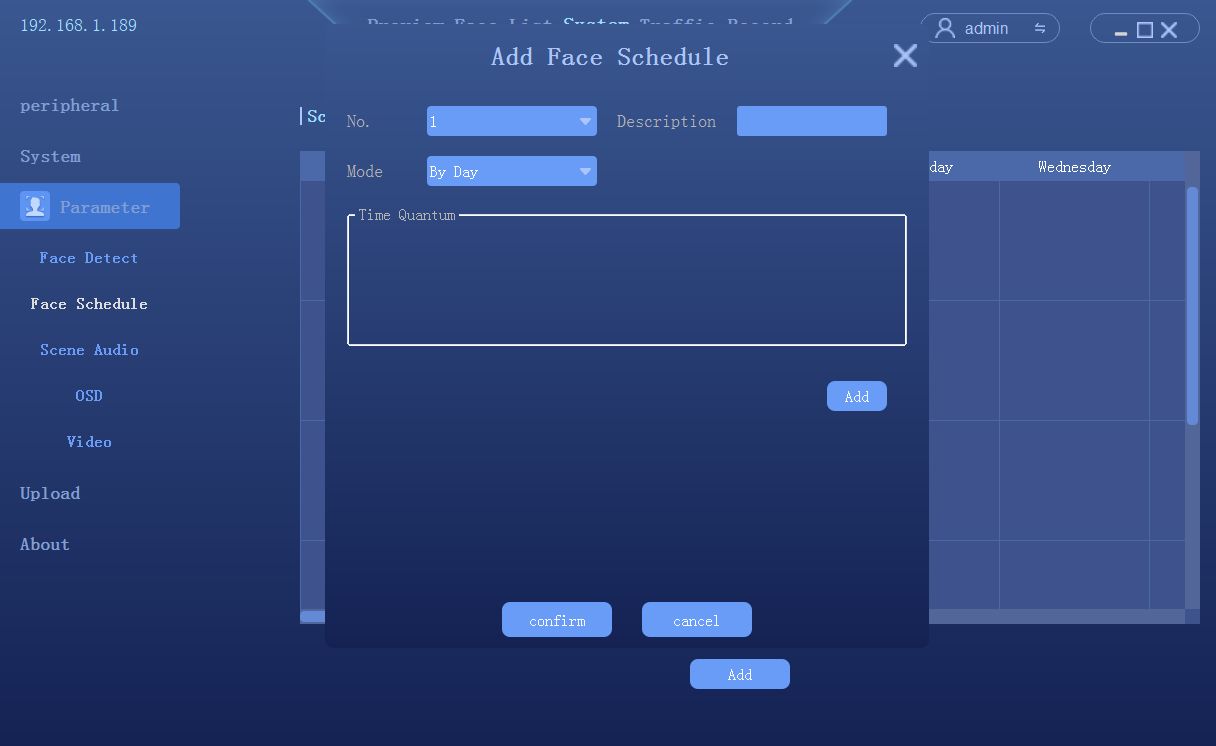 4.7.4  LydprofilerKlikk på System → Parametre → Lydprofiler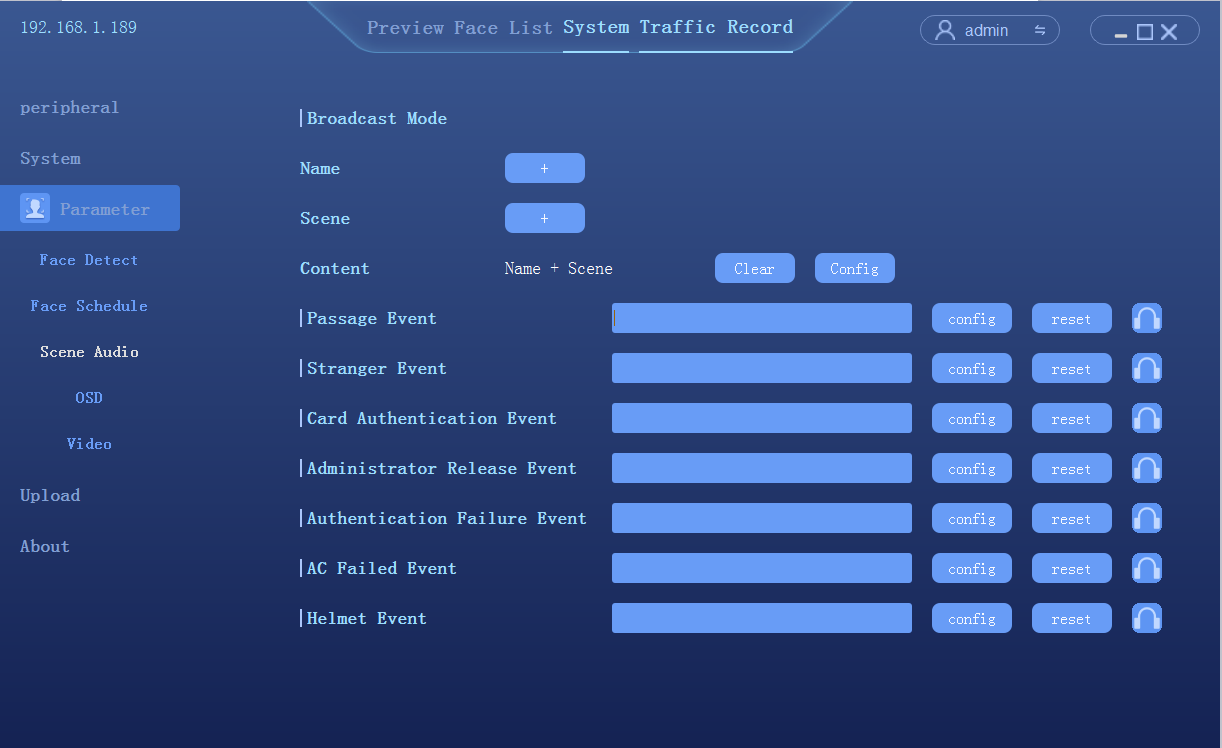 Kringkastingsmodus kan tilpassesAll stemmevarsler kan importeres og tas opp（Windows-PC støtter TTS-funksjon）4.7.5  OSDKlikk på [System] → [Parametre] → [OSD] for å gå til innstillingsskjermen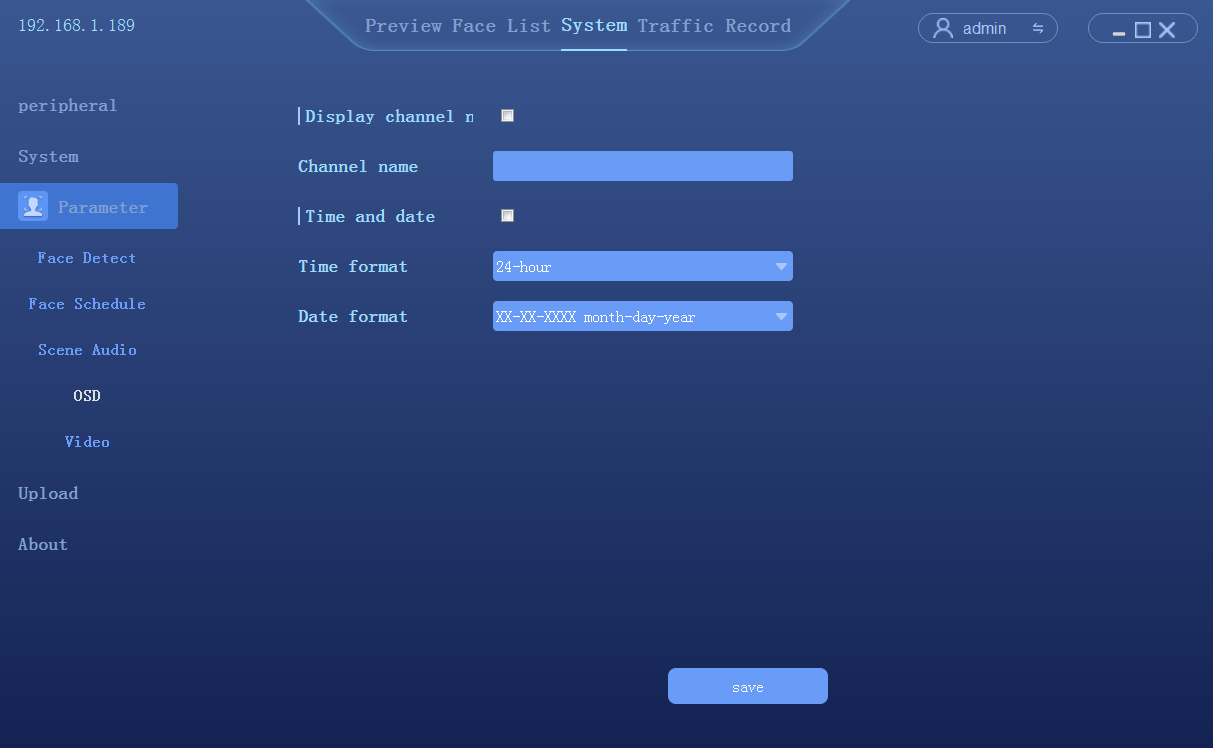 4.7.6 VideokonfigureringKlikk på [System] → [Parametre] → [Video] for å gå til innstillingsskjermen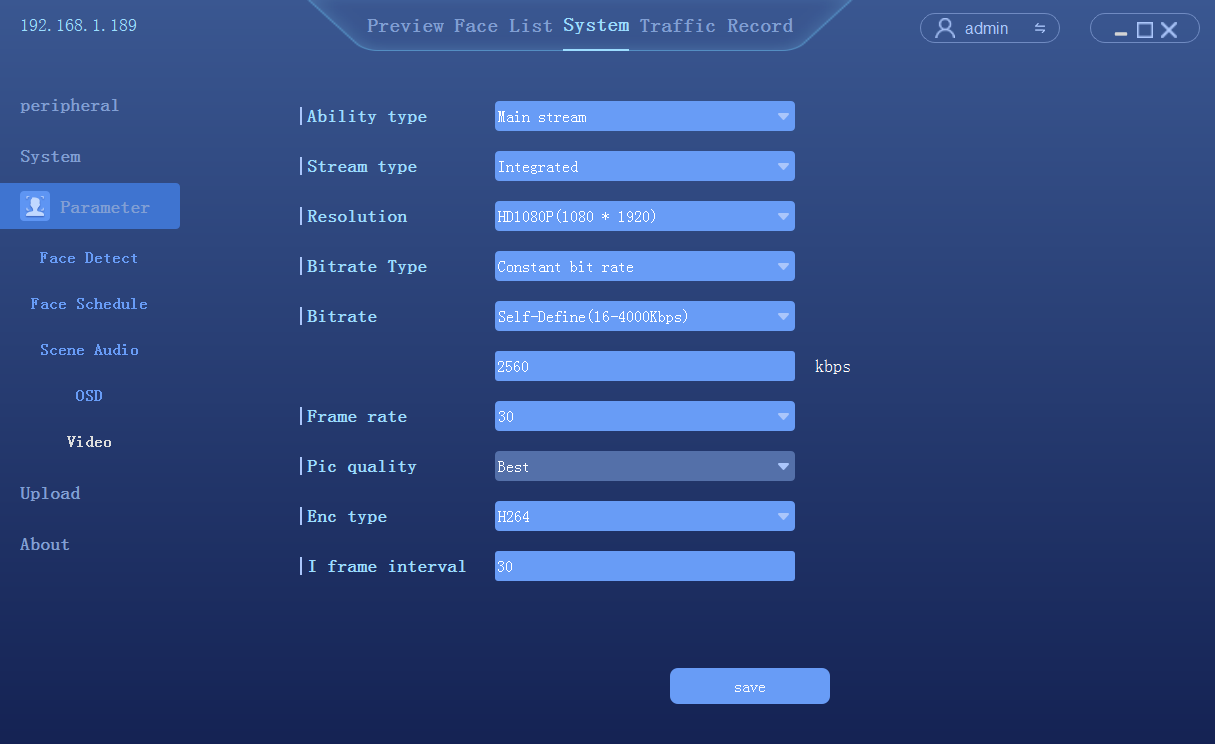 4.7.8 Fabrikk-kalibreringKlikk på Systemkonfigurering-->Parameterinnstillinger-->Fabrikk-kalibrering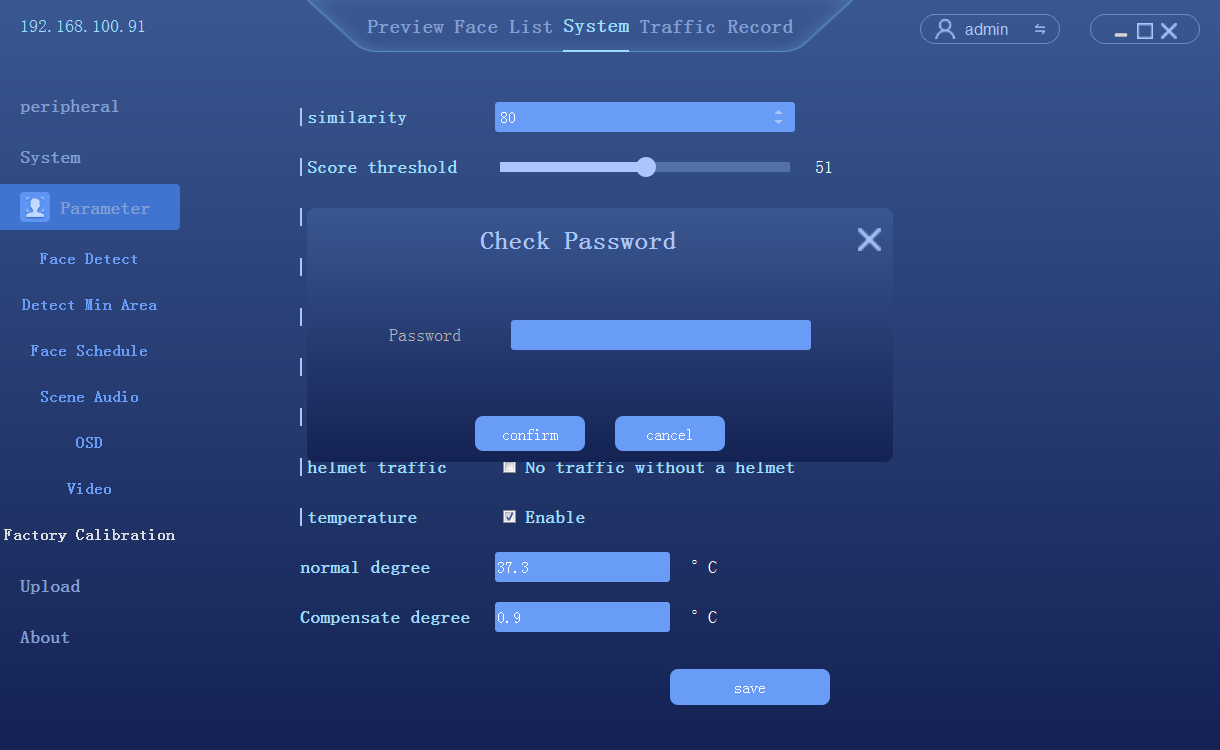 4.8 DataopplastingKlikk på [System] → [Opplasting] for å gå til konfigureringsskjermen for FTP.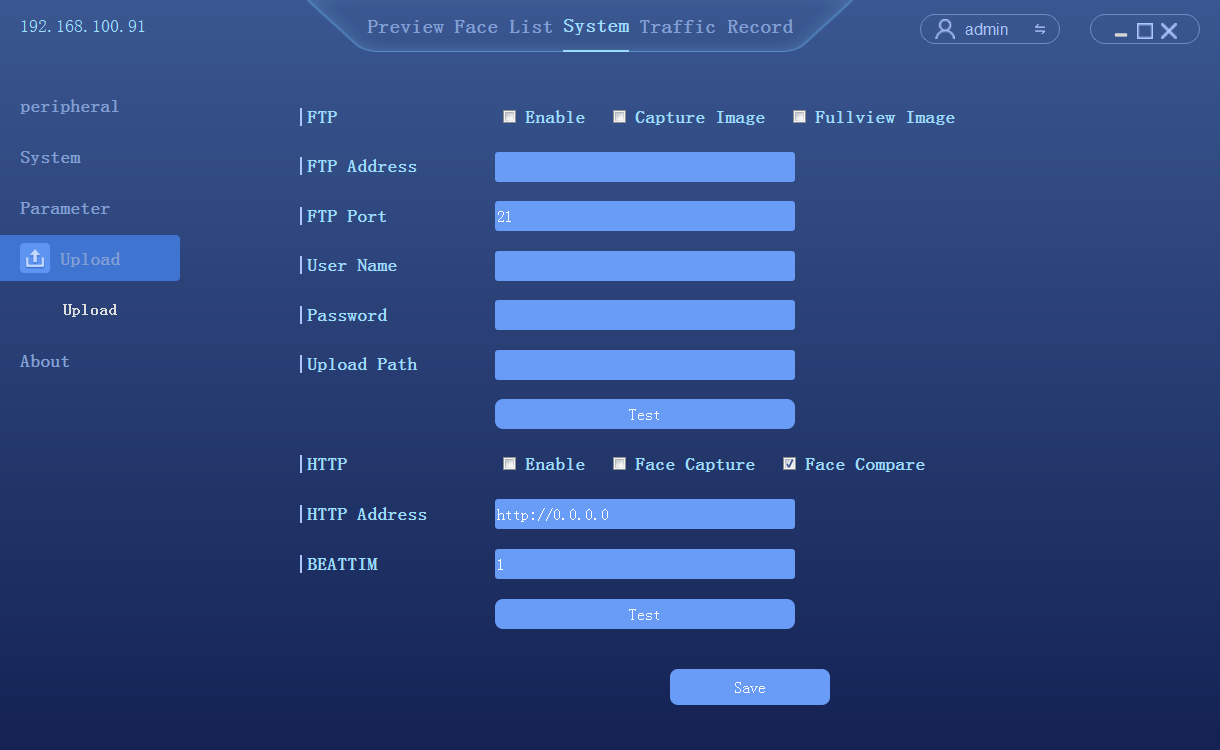 Tillat opplasting via FTP Konfigurer serveradressen for FTP Konfigurer FTP-port, 21 er standardKonfigurer brukernavn og passordKonfigurer sti for opplastingKlikk på test for å bekrefte at konfigureringen var vellykketKlikk på [lagre] for å fullføre konfigureringen4.9  Systeminformasjon4.9.1 SysteminformasjonKlikk på systemkonfigurering for å gå til skjermen for systeminformasjon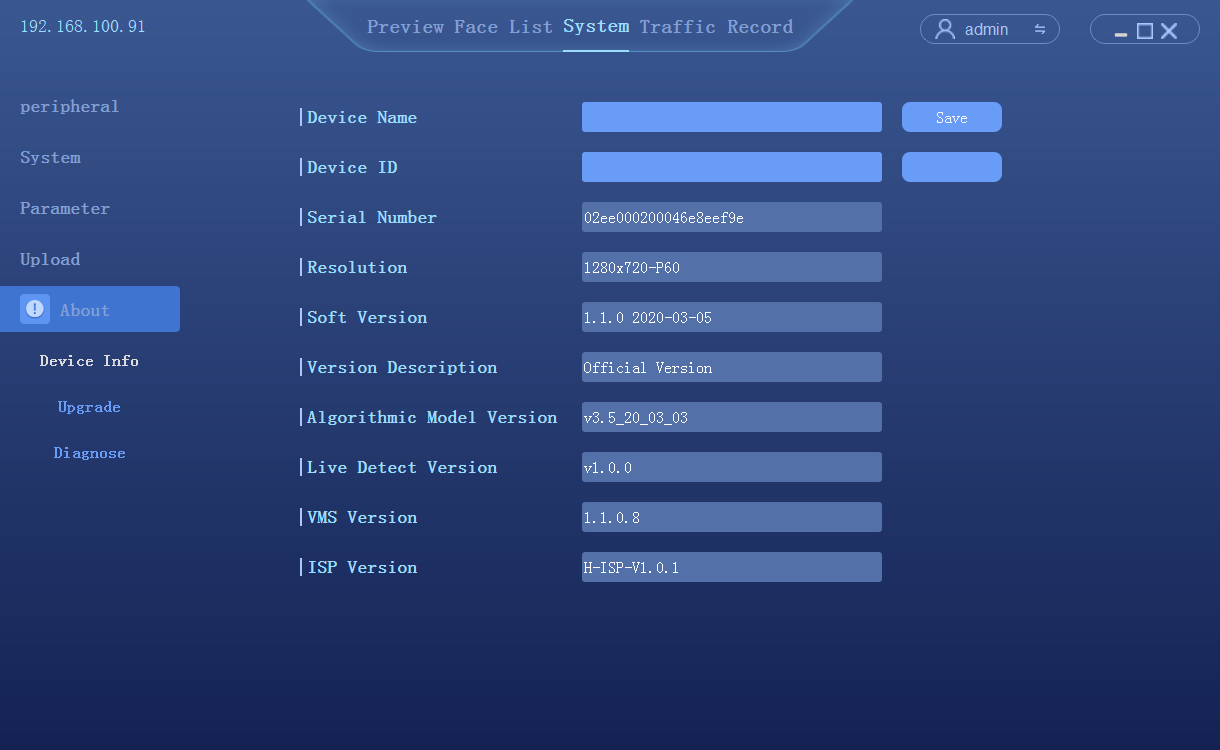 Enhetens serienummer: viser kameraproduktets serienummerSkjermoppløsning: oppløsningen på kameraskjermenProgramvareversjon: viser nåværende programvareversjon for kameraetVersjonsbeskrivelse: beskrivelse av nåværende programvareversjonAnsiktsalgoritme-versjon: versjonen av ansiktsgjenkjenningsalgoritmens som brukes av kameraet Klientversjon: nåværende versjon av klientprogramvare for kameraet4.9.2 Oppgradering av fastvareKlikk på systemkonfigurering → systeminformasjon → systemoppgradering for å gå til skjermen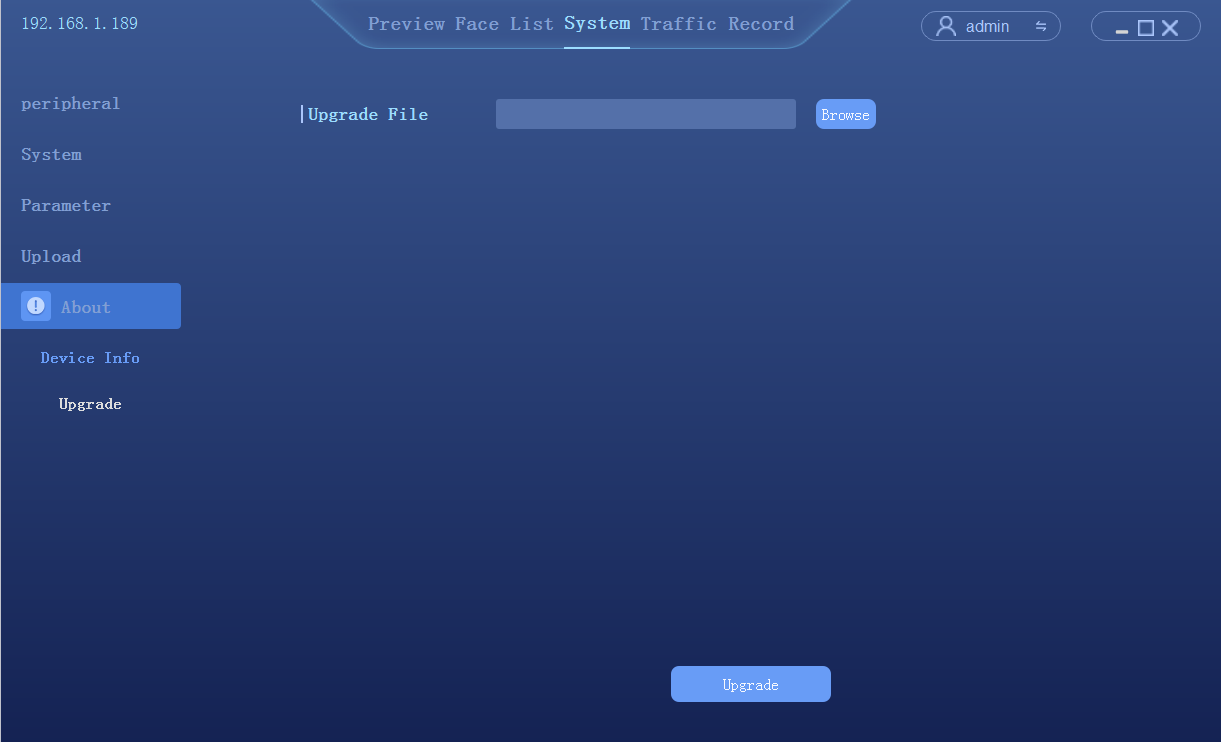 4.9.3 SystemdiagnostikkKlikk på systemkonfigurering-->Systeminformasjon-->Systemdiagnostikk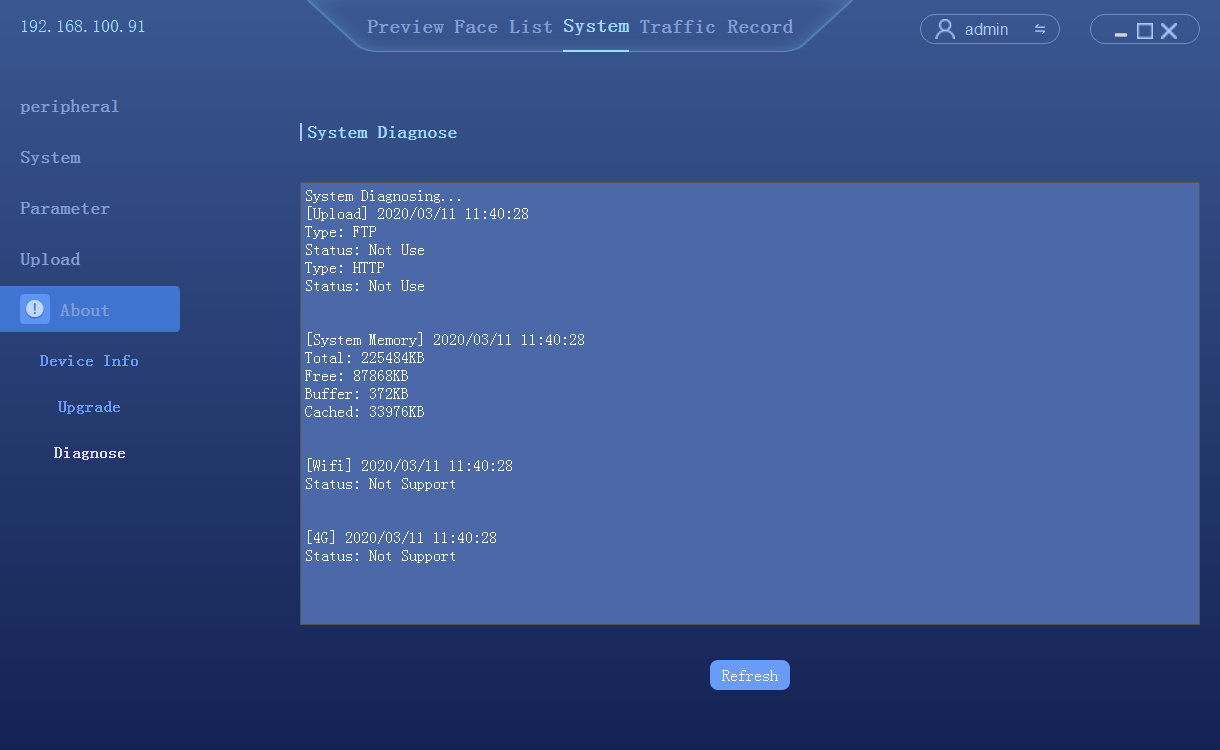 4.10  Henting av oppføringerSøk i resultater, eksporter poster etter behov, åpne poster inkludert Excel-filer og resultatbilder.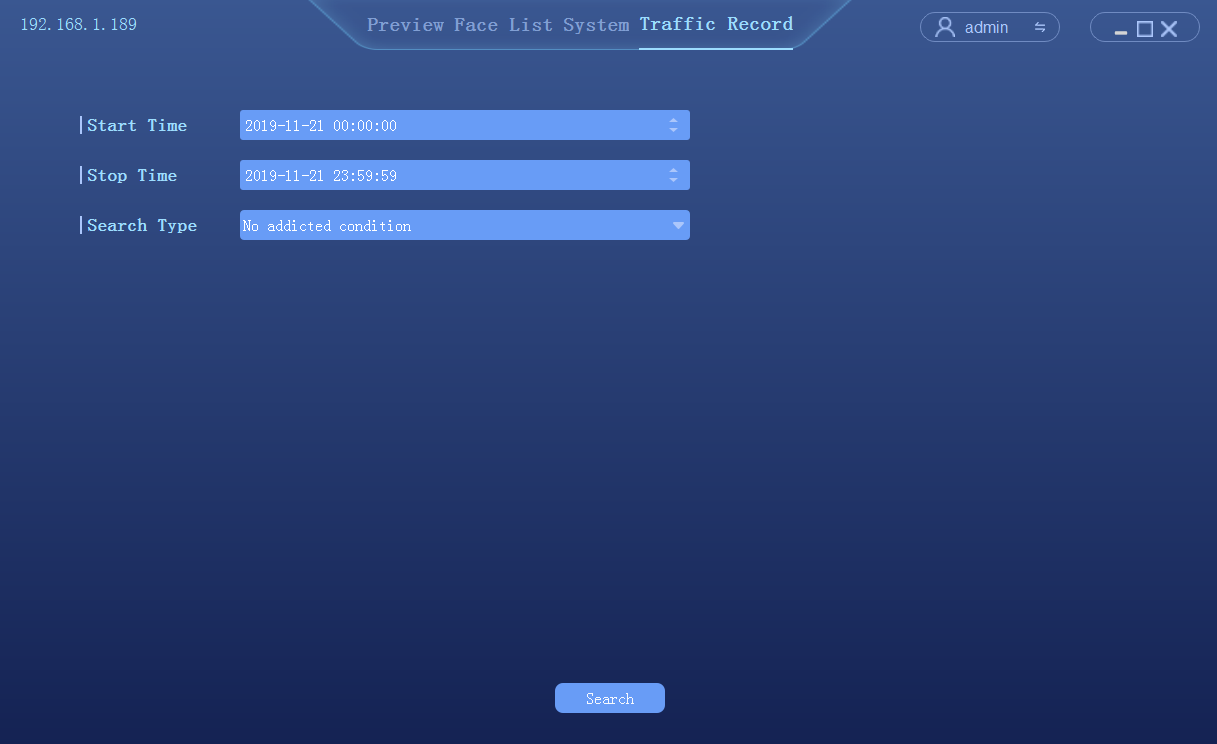 Sett tidsrom for spørring: starttid og sluttidVelg spørringstype:Ingen tilleggsinformasjon i spørringen: hent alle oppføringer i det aktuelle tidsrommet.Etter type tilgang: listeadministrering, adgangskort, id-kort, autorisert tilgang, tilgang for fremmede.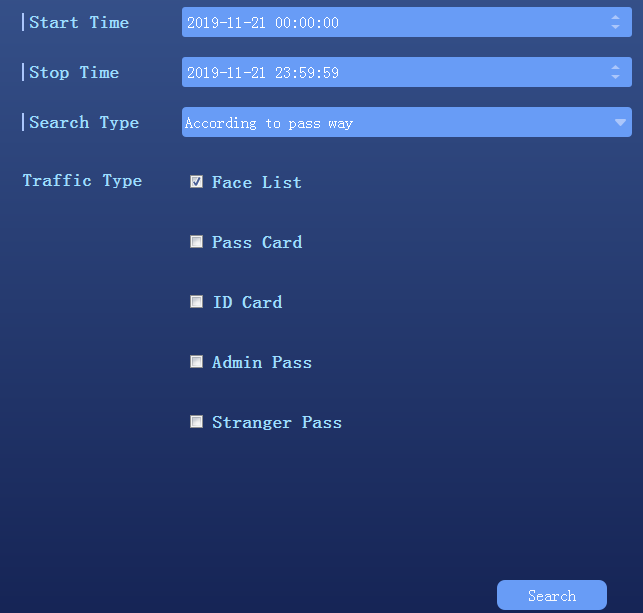 Etter listetype: hvitlistet, svartelistet, besøksliste.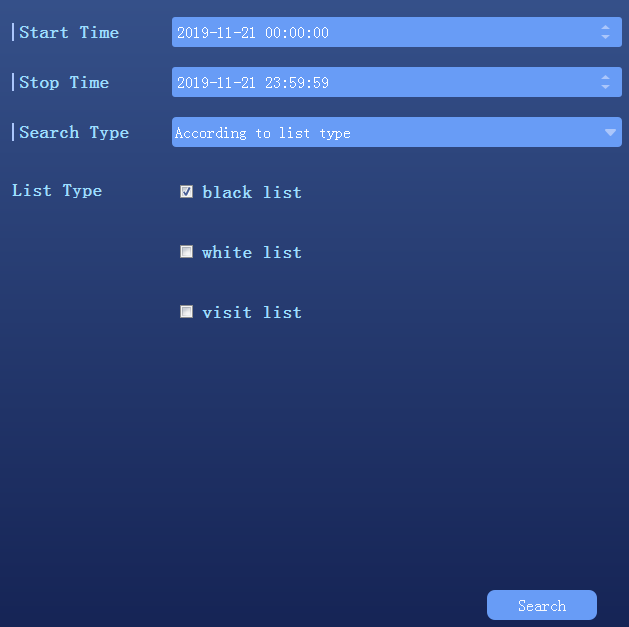 Etter annen informasjon: spørring etter navn eller ID-nummer.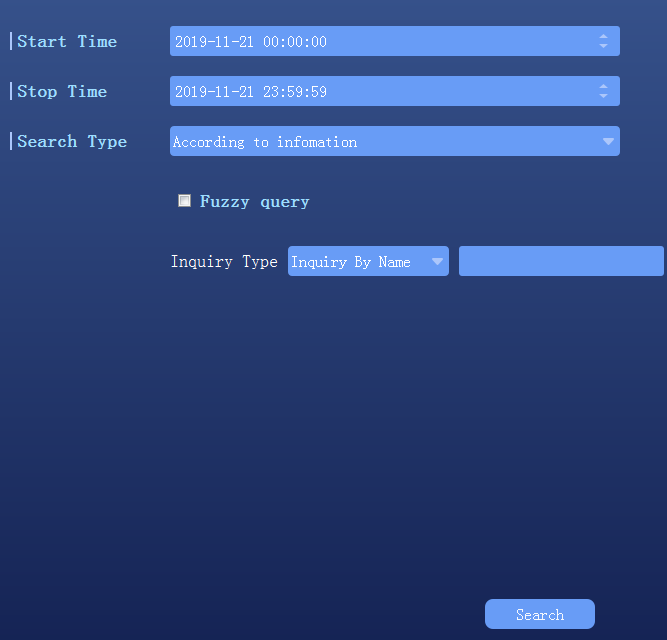 I henhold til delspørringen: sammenligner søkekartet.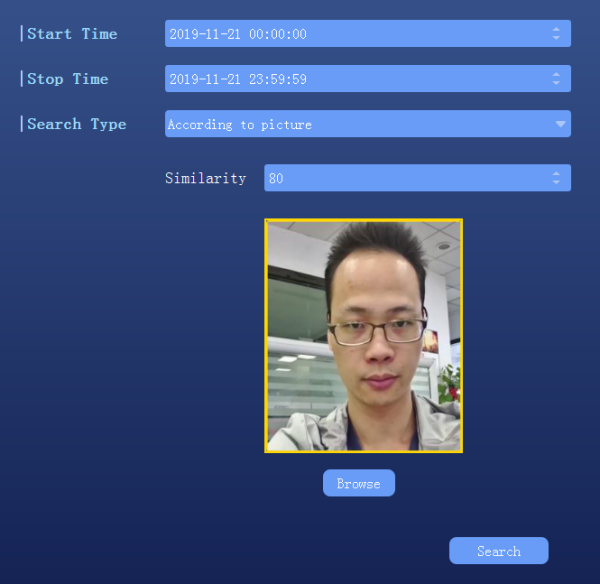 Ved henting vises resultatene som følger: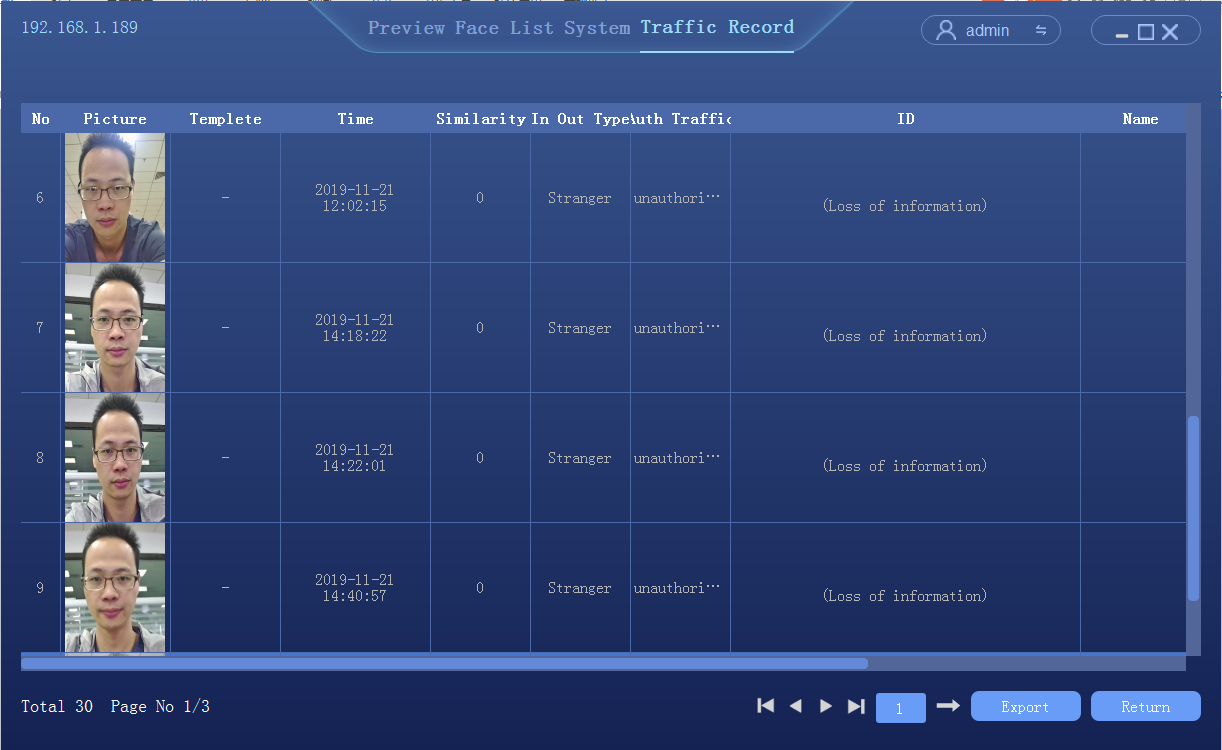 